MATERIALES DE VALORES ÉTICOS (ESO) Y EDUCACIÓN PARA LA CIUDADANÍA(1º Y 2º BACH)(ALTERNATIVAS A LA RELIGIÓN)SOBRE EL MODO DE ORDENAR ESTOS MATERIALES Estos materiales han sido ordenados teniendo en cuenta la duración de su presentación. El rango va de unos pocos minutos a más de dos horas. No se han ordenado por bloques temáticos pues todos ellos son tratados conjuntamente en cada uno de los materiales.La clasificación de los materiales por su duración temporal pretende ser una ayuda para el ajuste de la temporalización. Esto se entenderá mejor con una simple comparación: si tenemos que ordenar un trastero, pondremos al fondo los bultos más grandes y reservaremos los pequeños para rellenar los huecos que dejen aquellos; del mismo modo, habrá que tener en cuenta el volumen temporal que ocupan los materiales para repartirlos homogéneamente a lo largo del curso y procurando que se ajusten a los finales de trimestre. ACLARACIÓN SOBRE LA CALIFICACIÓN MORAL DE LAS PELÍCULASEl Ministerio de Cultura de España hace la siguiente aclaración sobre la calificación moral de las películas:La calificación otorgada a una película tiene carácter orientativo, excepto las calificadas como “Película X”, que se exhibirán únicamente en salas especiales denominadas «Salas X», y en caso de comercialización no cinematográfica deben presentarse al público en lugares especiales no accesibles a menores. (http://www.mecd.gob.es/cultura-mecd/areas-cultura/cine/informacion-general/conceptos-cine-y-audiovisual/calificacion-de-peliculas.html)Queremos aclarar que la calificación que proporciona el Ministerio de Cultura no es vinculante (es solo una orientación), que todas las películas que aparecen en este documento han sido seleccionadas y visionadas por el profesorado, y se han diseñado actividades apropiadas para trabajar con ellas.  BLOQUES TEMÁTICOS DE LAS ALTERNATIVAS A LA RELIGIÓN EN ESO Y EN BACHILLERATOBLOQUE 1. LA DIGNIDAD DE LA PERSONA. (Describe las características principales de la persona.) [Bloque 2 de EPC 1ºBach: La identidad personal, libertad y responsabilidad. Los interrogantes del ser humano. Respeto a las diferencias personales y los derechos fundamentales de las personas.]Libertad vs determinismo: Identifica los factores genéticos, sociales, culturales y medioambientales que influyen en la construcción de la personalidad.Estima el papel de los actos libres y racionales en la configuración de la personalidad.Dignidad humana: Explica y valora la dignidad de la persona como “ser moral”.Comenta y valora la idea de Kant al concebir a la persona como un fin en sí misma, rechazando la posibilidad de ser tratada por otros como un instrumento para alcanzar fines ajenos a ella.BLOQUE 2. LA COMPRENSIÓN, EL RESPETO Y LA IGUALDAD EN LAS RELACIONES INTERPERSONALES. [Bloque 1 de EPC 1ºBach: Reconocimiento de las injusticias y las desigualdades. Resolución dialogada y negociada de los conflictos. Preparación y realización de debates sobre problemas del entorno inmediato o de carácter global, sobre cuestiones de actualidad y dilemas ético-cívicos, considerando las posiciones y alternativas existentes.]Razona sobre la influencia mutua entre individuo y sociedad.Elabora una lista de valores éticos indispensables para la convivencia: responsabilidad, compromiso, tolerancia, pacifismo, lealtad, solidaridad, prudencia, respeto mutuo y justicia.Reconoce a los agentes sociales transmisores de valores: familia, escuela, amigos, medios de comunicación, etc.Critica racionalmente las costumbres, normas y valores de su entorno desde el reconocimiento a los valores éticos universales.Distingue entre ética y derecho (legalidad y legitimidad).Distingue entre la esfera pública y la privada, descubre conflictos de valores entre ambas esferas y encuentra una solución basada en los valores éticos.BLOQUE 3. LA REFLEXIÓN ÉTICA. [Bloque 3 de EPC 1ºBach: Teorías éticas. Los derechos humanos como referencia universal para la conducta humana. Derechos cívicos y políticos. Derechos económicos, sociales y culturales. Rechazo de las actitudes de intolerancia, injusticia y exclusión.]Diferencia entre ética y moral y razona por qué es importante la reflexión ética sobre la moralidad.Distingue entre conducta animal y humana (racional, libre y responsable de su conducta).Analiza las relaciones entre inteligencia y libertad, y analiza el papel de la educación en el desarrollo de estas capacidades. Reconoce las etapas del desarrollo moral de Köhlberg: preconvencional, convencional, postconvencional.Conoce el concepto de “intelectualismo moral”.Distingue entre distintos modelos éticos: hedonismo, epicureísmo, eudemonismo, utilitarismo.Define correctamente qué son los valores y su función para la vida individual y colectiva.Diferencia clases de valores: éticos, religiosos, afectivos, intelectuales, vitales, políticos, etc.Jerarquiza de forma razonada y en grupo los valores.Razona sobre las consecuencias de la ausencia de valores y normas éticas, tanto a nivel individual como social: egoísmo, corrupción, mentira, abuso de poder, intolerancia, insolidaridad, violación de derechos humanos, etc.Realiza en grupo una campaña de difusión de valores éticos.BLOQUE 4. LA JUSTICIA Y LA POLÍTICA. [Bloque 4D de EPC 1ºBach: Ética y política. La democracia. Los valores constitucionales. Instituciones democráticas: fundamento y funcionamiento. El ordenamiento jurídico como instrumento de regulación de la convivencia.]Explica el vínculo entre ética y política.Distingue y compara entre valores éticos y valores cívicos.Razona sobre la finalidad educativa del Estado y sobre las relaciones entre felicidad individual y justicia social.Fundamenta racionalmente la elección de la democracia como el mejor de los sistemas políticos.Relaciona y comprende los conceptos: democracia, ciudadanía, soberanía, autonomía personal, igualdad, justicia, representatividad, etc.Comprende el deber de los ciudadanos de participar activamente y responsablemente en el ejercicio de la democracia.Comprende los riesgos que hay en las democracias: demagogia, dictadura de las mayorías, escasa participación ciudadana. Idea modos de evitar estos peligros.Reconoce los valores éticos presentes en la Constitución española (libertad ideológica y religiosa, aconfesionalidad, derecho de expresión y asociación) y entiende sus límites.BLOQUE 5. LOS VALORES ÉTICOS, EL DERECHO, LA DUDH Y OTROS TRATADOS INTERNACIONALES SOBRE DERECHOS HUMANOS. [Bloque 6 de EPC 1ºBach: Igualdad de derechos y de hecho. Dignidad de la persona. Alternativas a la discriminación. La igualdad entre hombres y mujeres. Prevención y protección integral de la violencia contra las mujeres. Causas y factores de la discriminación de las mujeres.]Distingue entre ética y derecho (legalidad y legitimidad).Distingue entre derecho natural y derecho positivo.Comprende la función de los DUDH (Declaración Universal de los Derechos Humanos) como código ético capaz de legitimar el derecho positivo.Contrasta la DUDH con las ideologías racistas y nacionalistas que defienden la superioridad de unos hombres sobre otros.Conoce, utiliza y difunde en una campaña escolar los artículos de la DUDH. Reconoce los problemas derivados del incumplimiento de la DUDH:El problema de los derechos de la mujer, la desigualdad de género y los problemas de discriminación y violencia de género en el entorno social del alumnado.El problema de los derechos de la infancia, los abusos, la violencia, la explotación y el drama de los niños soldado.Otras formas de incumplimiento de los derechos civiles: intolerancia, exclusión social, discriminación, xenofobia, homofobia, acoso laboral, bulling, etc.Otras formas de incumplimiento de los derechos políticos: guerras, terrorismo, dictaduras, genocidios, refugiados, etc.Reconoce el papel de la ONU y de las ONG (Amnistía Internacional, Manos Unidas, Médicos sin Fronteras, Cáritas, etc.) en defensa de los derechos humanos.BLOQUE 6. LOS VALORES ÉTICOS Y SU RELACIÓN CON LA CIENCIA Y LA TECNOLOGÍA. [Bloque 5 de EPC 1ºBach: Problemas sociales del mundo actual, factores que los generan. La globalización y los problemas del desarrollo. Poder y medios de comunicación. Desarrollo humano sostenible. Cooperación con los movimientos comprometidos en la defensa de los Derechos Humanos. La cultura de la paz.]Argumenta sobre la necesidad de establecer límites éticos y jurídicos a la investigación y práctica científica y tecnológica.Evalúa el impacto de la ciencia y la tecnología en todos los ámbitos de la vida humana: social, económico, político, ético, ecológico, etc. Conoce algunos dilemas morales (peligros para el respeto a la dignidad humana) que plantea el desarrollo tecno-científico: uso de células madre, clonación, eugenesia, etc. Reconoce los peligros para el medio ambiente del desarrollo científico y tecnológico: explotación indiscriminada, contaminación, destrucción de hábitats, cambio climático, desertificación, etc.Analiza la tecnodependecia (adicción a dispositivos electrónicos, videojuegos y redes sociales): síntomas, causas y consecuencias negativas (deshumanización, daño al medio, desigualdad, abusos, etc.).Diserta en grupo sobre la idea de “progreso científico” y su relación con los valores éticos, elaborando conclusiones argumentadas. METODOLOGÍA DE LA MATERIAMETODOLOGÍA DE LA MATERIAEl objetivo del docente será la creación de fichas, diálogos y debates en los que se empuja al alumnado a razonar sobre los contenidos de la materia a fin de promover la toma de conciencia respecto a los asuntos tratados, reconociendo en grupo su influencia decisiva en el modo como se produce la convivencia diaria de cuantos formamos parte de la sociedad. Se trata, pues, de utilizar las fichas y el diálogo crítico, reflexivo y respetuoso con otros puntos de vista como herramienta básica para que asuman la ciudadanía como una dimensión fundamental de su realidad personal. Para ello presentamos un diseño de la materia a través de la siguiente metodología:Las temáticas y cuestiones de los distintos bloques temáticos se trabajarán conjuntamente a lo largo del curso mediante dichas fichas, diálogos y debates, los cuales deberán desarrollarse a partir de unos materiales concretos. De este modo, un mismo material dará pie a reflexiones y debates relativos a diversos contenidos del currículo. Los materiales pueden ser de cualquier clase: lecturas (públicas o privadas), redacciones del alumnado, películas, comentario de noticias de actualidad, búsquedas en internet, vídeos de internet, blogs, etc. Las fichas se facilitarán en los anexos a esta programación y aumentarán en número y diversidad cuando sea necesario.Sen han diseñado tres preguntas para el trabajo con cada uno de los bloques temáticos. Estas preguntas avanzan progresivamente en su nivel de abstracción. Finalmente, la tercera pregunta pretende avanzar hacia la concreción de unos principios universales (filosóficos), o al menos preparar el camino en la búsqueda de tales principios.El docente debe guiar la elaboración de las fichas, los debates y explicitar los valores, dilemas, hechos y actitudes que deben ser objeto de análisis y discusión por parte del alumnado, así como plantear las cuestiones de los distintos bloques temáticos en torno a estos materiales.Finalmente las conclusiones del diálogo harán una referencia explícita a dichas temáticas y se recogerán oportunamente en un cuaderno del alumno que servirá al docente como documento de evaluación que complementará a los registros sobre la participación del alumnado en los debates.INSTRUCCIONES PARA TRABAJAR CON LAS FICHASSe divide la clase en grupos de cuatro a seis alumnos y alumnas, y se da una ficha a cada grupo. Se busca en internet los datos para que el alumnado pueda rellenar los datos técnicos sobre el material. El alumnado rellena los datos en su cuaderno de acuerdo al guion que hay en la ficha que se ha entregado.Se presenta el material (se ve la película, se realiza la lectura, se consulta el blog, etc.).El alumnado hace un resumen del argumento. Extensión mínima aconsejada de media carilla.Trabajo en grupo:Los grupos debaten con control de tiempo sobre la primera cuestión, la cual incluye una o varias preguntas, pero no escribirán nada de momento en sus cuadernos. Finalizado el tiempo, se hará una puesta en común: se pedirá a los portavoces (que podrán rotar) que expliquen las ideas de su grupo (no solo las suyas), pudiendo haber varias posturas distintas, incluso opuestas, sobre estas cuestiones. En este caso se abrirá un debate. El docente ayudará al alumnado a aclarar sus ideas con distinciones, definiciones, ejemplos, preguntas, etc., pero procurará que sean los propios alumnos los que construyan sus propias opiniones sobre las cuestiones. También podrá reformular, precisar o cambiar la cuestión que debe contestar el alumno en su cuaderno. Cuando finalice la puesta en común, se pedirá al alumnado que traslade a su cuaderno sus conclusiones sobre la cuestión, haciendo constar en el encabezamiento de la hoja la fecha.Se repite el procedimiento con el resto de cuestiones. En cada ficha hay varias cuestiones, cada una de las cuales incluye una o varias preguntas que ayudan a perfilar el tema tratado.El docente recogerá los cuadernos periódicamente (por ejemplo, durante las proyecciones de películas) para su evaluación. MODO DE TRABAJO SEMI-PRESENCIALEstos materiales funcionan perfectamente en el modelo pedagógico de “aula invertida” (flipped classroom). La única modificación respecto a lo dicho anteriormente es que el alumnado realiza la ficha en su casa y la presenta a través de Moodle, indicando que traigan una copia en papel para la puesta en común en el aula.MODO DE TRABAJO NO PRESENCIAL (EN CASO DE CONFINAMIENTO O AUSENCIA PROLONGADA JUSTIFICADA)Ocurre exactamente lo mismo que en modo semi-presencial, con la salvedad de que no se hacen puestas en común. En este caso hay que incidir en que el trabajo debe ser personal, invalidándose todo trabajo que sea sacado de internet o copiado de cualquier fuente.OPTIMIZACIÓN DEL TRABAJO EN GRUPOPara mejorar el trabajo de los grupos, el grupo debería plantearse cuestiones de este tipo:¿Han participado todos en el grupo?¿Qué problema ha habido para organizarse?¿Ha existido una metodología de trabajo?¿Ha moderado bien el moderador?¿Alguien ha acaparado el tiempo disponible?¿Se ha animado a hablar a los que participaban poco?¿Ha expuesto portavoz correctamente las conclusiones del grupo?Etc.SUGERENCIA DE TABLA DE CALIFICACIÓN1 min.-LA MUERTE DE MARAT- JACQUES-LOUIS DAVID, 1973.FICHA TÉCNICA Fuente: 		https://es.wikipedia.org/wiki/La_muerte_de_MaratAutor:			Jacques-Louis David.	 Año: 			1793.Técnica:		Óleo sobre lienzo.Estilo:			Neoclasicismo.Tamaño: 		165 cm x 128 cm.Localización:		Museos Reales de Bellas Artes de Bélgica, Bruselas, Bélgica.CONTEXTO HISTÓRICOJean-Paul Marat (1743-1793) fue un científico y médico francés conocido como activista, periodista y político durante la Revolución Francesa (1789). Esta revolución acabó con los privilegios de la nobleza y la Iglesia a través de un régimen de terror basado en ejecuciones públicas con guillotina. En Europa supuso el principio de la Edad Contemporánea y el fin del Antiguo Régimen en Francia. Marat acusó a muchos de ser “enemigos del pueblo” y hacía listas negras de personas que debían ser guillotinadas por el bien de la Revolución. Tenía una enfermedad cutánea y sufría violentos picores. Se aliviaba con largos baños, en los cuales solía escribir para su periódico, “L’Ami du peuple” (el amigo del pueblo). Fue asesinado en su bañera por Charlotte Corday, una mujer partidaria de un bando revolucionario moderado. Su idea era “salvar a Francia” mediante el asesinato de Marat, al que consideraba una “bestia”. Le visitó con la excusa de entregarle una lista de traidores a la revolución y lo asesinó con un cuchillo que había escondido en sus ropas. Su asesinato causó una gran conmoción entre los revolucionarios, que lo consideraron un héroe de la revolución. El autor del cuadro era amigo íntimo de Marat y, determinado a homenajear a su amigo, le organizó un espléndido funeral y le pintó este retrato. Trabajó con rapidez y el resultado fue una imagen simple y poderosa. Es su pintura más famosa y es una de las imágenes que más se usan para representar a la Revolución Francesa de 1789.COMENTARIO CRÍTICOEs una pintura paradójica y polifacética. Es un retrato, una imagen realista, pero a la vez es una pintura histórica sobre una cuestión candente en aquel momento. También es una imagen idealizada de un mártir de la revolución y que logró ser un símbolo de ésta. El estilo es clásico y recuerda al de un mártir cristiano o la muerte de Cristo al modo como la representó Miguel Ángel en su “Piedad”. En este estilo se destacan la cara y el cuerpo con una luz suave y brillante que contrasta con un fondo rugoso y oscuro.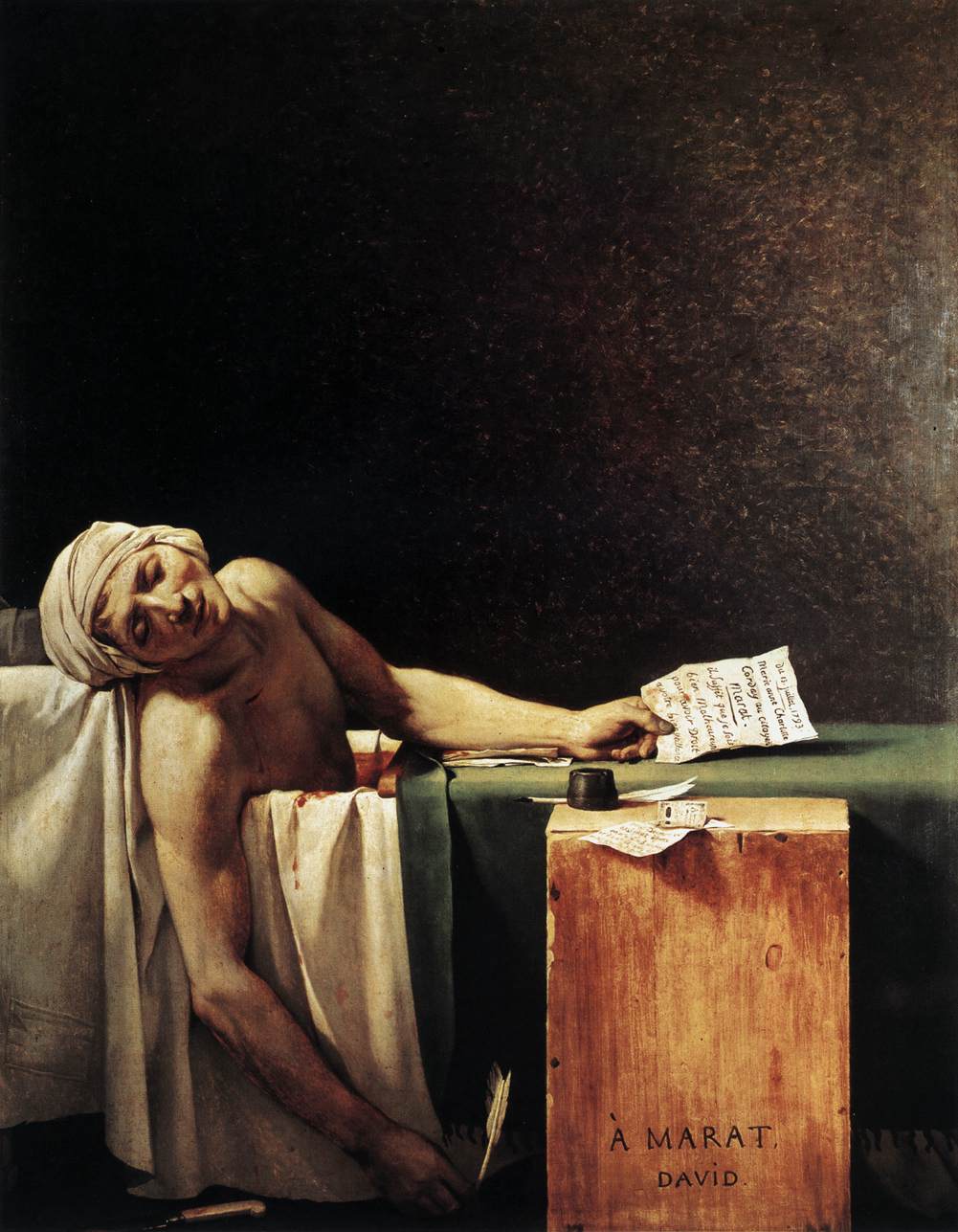 FICHA DE TRABAJOFicha técnica de la obra: Autor, título y año.Técnica y estilo.Contexto histórico de la obra.Comentario de la pintura en palabras del alumno tras la observación atenta de la obra. Trabajo en grupo: [Bloque 1. La dignidad de la persona.] La muerte ha sido vista y pensada de muchas maneras. Busca cinco adjetivos que describan la muerte a partir de la contemplación del cuadro. (Lee bien la pregunta: describe a la muerte, no al muerto.)¿Piensas de vez en cuando en la muerte? ¿Puede ser bueno pensar en la muerte? ¿Por qué sí o no?La conciencia de la muerte es uno de los rasgos que definen al ser humano. ¿Cómo influye saber que vamos a morir en el modo como vivimos la vida?[Bloque 2. La comprensión, el respeto y la igualdad en las relaciones interpersonales.] Marat fue un hombre que mandaba a decenas de personas a la guillotina y que fue considerado un mártir de la Revolución Francesa ¿Se puede ser un héroe y un asesino a la vez?¿Usarías la violencia o el asesinato para conseguir una meta justa? Pon un ejemplo.¿Es posible arreglar todo lo que no funciona en el mundo sin usar la violencia? Pon un ejemplo.[Bloque 3. La reflexión ética.] Para ser un buen político, ¿hace falta ser una buena persona? ¿Por qué sí o no?Si te dedicases a la política de manera profesional, ¿qué harías si tuvieras que elegir entre hacer lo correcto (por ejemplo, decir la verdad) y hacer lo que es más conveniente para los intereses de tu partido?¿Cuál es la finalidad última de la política?[Bloque 4. La justicia y la política.] Las ejecuciones públicas han sido y son legales en muchos sitios. ¿Significa eso que puede haber leyes injustas? ¿Cómo distinguir una ley injusta de una justa? ¿Algo está bien simplemente porque la mayoría de la gente lo ve bien? Explícalo.Di algo que esté aceptado por la sociedad pero que tú pienses que está mal.  [Bloque 5. Los valores éticos, el derecho, la DUDH y otros tratados internacionales sobre derechos humanos.] Marat no creía en el diálogo como medio para resolver los problemas de la sociedad. ¿Crees tú en el diálogo?Marat dividía a la gente en “amigos del pueblo” y “enemigos del pueblo”. ¿Cuál crees tú que es el mayor enemigo del pueblo español?¿Qué deberíamos hacer para acabar con este enemigo?[Bloque 6. Los valores éticos y su relación con la ciencia y la tecnología.] Marat era un hombre muy culto e inteligente. Era médico, científico, político y filósofo entre otras cosas. ¿Nos hace la cultura y la inteligencia mejores o peores personas? Pon un ejemplo.Nuestra sociedad ha alcanzado un elevado nivel de desarrollo científico-tecnológico y no deja de progresar. ¿A dónde crees que nos llevará dicho progreso?¿Cómo debería progresar la humanidad para acabar con los males de la humanidad (pobreza, guerras, desigualdad, la degradación del planeta, etc.)?4 min.- EQUIVOCADO-LOQUILLO Y LOS TROGLODITAS.FICHA TÉCNICA Fuente: 		https://es.wikipedia.org/wiki/Loquillo_(cantante)Autor:			Loquillo y los Trogloditas.	 Álbum: 		Tiempos asesinos.Año: 			1996.Productora:		Hispavox.Género: 		Rock español.LETRANací en un momento equivocado,en un país equivocado,en la ciudad equivocada,en la familia equivocada.Tuve los amigos equivocados,escuché la musica equivocada,leí los libros equivocados,oí palabras equivocadas,amé a la persona equivocada,hablé con gente en el idioma equivocado.Crecí con ideales equivocados,grité consignas equivocadas,luché en el bando equivocado,fui por el camino equivocado.Amé a la persona equivocada,tomé drogas con la gente en los lugares equivocados.O puede ser que esté equivocado.¿Equivocado?Debe ser que mi vida es un error...FICHA DE TRABAJOFicha técnica de la canción: Autor, álbum y año.Resumen del argumento en palabras del alumno tras escuchar la canción. Trabajo en grupo: [Bloque 1. La dignidad de la persona.] ¿Qué sugieres que debería hacer Loquillo al descubrir que se ha equivocado en tantas cosas?¿Cuál es el error más importante de tu vida? ¿Te ha enseñado algo ese error?¿Qué hace falta para corregir los errores de nuestra vida?[Bloque 2. La comprensión, el respeto y la igualdad en las relaciones interpersonales.] Explica cómo han influido en tu personalidad la época, el país y la ciudad en los que has crecido. Pon ejemplos.¿Crees que tú también has nacido en la época, país y ciudad equivocados? ¿Por qué sí o por qué no?Si pudieras elegir haber nacido en otra época, país y ciudad, ¿dónde te gustaría haberlo hecho? ¿Por qué? [Bloque 3. La reflexión ética.] Explica cómo ha influido en tu personalidad los amigos y amigas que tienes.¿Se puede uno o una equivocar eligiendo a sus amigos? ¿Por qué?¿Se puede uno o una equivocar eligiendo a la persona a la que se ama? ¿Por qué?[Bloque 4. La justicia y la política.] ¿Cuáles son los ideales de la sociedad? ¿Qué aspiraciones tiene la gente?En general, ¿se plantea la gente alguna vez que los ideales y valores que tienen?¿Cuáles son tus ideales? ¿A qué aspiras en la vida?[Bloque 5. Los valores éticos, el derecho, la DUDH y otros tratados internacionales sobre derechos humanos.] ¿Qué inconvenientes tiene pensar de forma distinta a la mayoría?¿Debemos respetar a todas las personas que piensen de forma distinta? ¿Todos los pensamientos son legítimos?¿Qué tiene de positivo el espíritu crítico y reflexivo (pensar de forma independiente y ser críticos con la sociedad)?[Bloque 6. Los valores éticos y su relación con la ciencia y la tecnología.] ¿Te ha hecho pensar la canción? ¿Qué es lo que has pensado?¿La música que escuchas normalmente te ayuda a pensar y a replantearte las cosas? Di una canción que te haya hecho pensar.¿Crees que la música y las películas que consume la mayoría de la gente sirven para pensar o más bien para evadirse de la realidad y dejar de pensar?10 min. VÍDEOS YOUTUBE SOBRE VALORES CÍVICOS.CANAL BOOM: PEGADINHA VAGA PARA DEFICIENTE 2Dirección: https://www.youtube.com/watch?v=TNtkzRQUTKMDescripción: Un joven aparca en un lugar reservado para minusválidos. Miembros del canal “Boom!” empapelan el coche con post-it azules y blancos, formando la señal de tráfico de “aparcamiento para minusválidos”. La gente se acerca a curiosear, un policía aparca junto al coche, pero no viene ninguna grúa. El conductor aparece y se muestra irritado y nervioso porque todo el mundo le está mirando, incluido el policía de tráfico, y porque son demasiados post-it los que debe retirar para salir del estacionamiento prohibido.LOS SUPERCIVICOS : SEÑOR COCHINO NO RECOGE CACA.Dirección: https://www.youtube.com/watch?v=f5BzUhjXHuUDescripción: Un grupo de youtubers, los supercívicos, descubren a un señor que no recoge la caca de su perro. Le dicen que debe recogerla y que van a armar un escándalo si no lo hace y van a llamar a la policía. El señor va a un establecimiento, pide una bolsa y recoge la caca de su perro.DEJÓ CAER SU BILLETERA FRENTE A VAGABUNDOS PARA VER SU REACCIÓN. Dirección: https://www.youtube.com/watch?v=fnBrtVVitjsDescripción: Un par de hermanos checos hacen un experimento social: dejan caer una cartera delante de indigentes para ver su reacción. Tres de ellos se quedan la cartera. El cuarto la devuelve. Regalan a este señor 20.000 coronas checas (724 euros).FICHA DE TRABAJOResumen de los argumentos en palabras del alumno tras el visionado de los vídeos. Trabajo en grupo: [Bloque 1. La dignidad de la persona.] ¿En general la gente tiene dudas sobre lo que está bien y lo que está mal, o saben que lo que hacen está mal?Para que la gente haga lo correcto, ¿qué haría falta? ¿Más policía, más valores en las escuelas, tener padres que nos eduquen mejor, o qué se te ocurre? ¿Por qué la gente no se porta bien? [Bloque 2. La comprensión, el respeto y la igualdad en las relaciones interpersonales.] En general, la gente que conoces de tu edad ¿saluda (“buenos días”, “hola”, etc.) y dice “por favor” y “gracias” cada vez que compra algo? ¿Tira de vez en cuando al suelo el envoltorio de tu bocadillo? ¿Piensa que, si se encuentra una cartera, lo correcto es devolverla sin quitarle el dinero? ¿Y las personas mayores que conoces? ¿Crees que uno puede no saludar ni decir “por favor” ni “gracias” y no ser un maleducado? ¿Crees que uno puede tirar su basura al suelo y no ser una persona sucia? ¿Crees que uno puede quedarse el dinero de la cartera y ser, a pesar de todo, una persona honrada? ¿Tenemos que cambiar algunas costumbres que tenemos? ¿Cuáles?[Bloque 3. La reflexión ética.] Ponle nombre a los vicios y las virtudes que aparecen en los vídeos.¿Cómo aprendemos los vicios y las virtudes? Define qué es un vicio y qué una virtud.[Bloque 4. La justicia y la política.] Diseña algún modo de llamar la atención a tus compañeros de instituto para que mantengan el aula, los pasillos y el patio limpios.Decide la mejor propuesta de la clase y ponla en práctica. Realiza una actuación en el centro. [Bloque 5. Los valores éticos, el derecho, la DUDH y otros tratados internacionales sobre derechos humanos.] Tenemos derecho a exigir de los demás que nos respeten, que no ensucien el lugar donde vivimos y que sean honrados con nosotros. Elabora una lista de siete cosas que también tenemos derecho a exigir a los demás. Compara esta lista con tus compañeros y decidid entre todos una lista de derechos.Ordena la lista anterior de mayor a menor importancia. Debate en clase si no hay acuerdo en la clase. ¿Qué tenemos derecho a exigir de los demás? [Bloque 6. Los valores éticos y su relación con la ciencia y la tecnología.] Elabora una propuesta de vídeo para colgar en youtube para la defensa de alguno de estos valores cívicos.En caso de que te decidas a llevarlo a cabo, cuélgalo en la web del centro. ¿Cómo podemos cambiar el mundo a través de las redes sociales?30 min. LECTURA DEL QUIJOTE: LA HISTORIA DE MARCELA-Se adjunta texto.FICHA TÉCNICA Obra: 	El ingenioso hidalgo don Quijote de la Mancha. Primera parte. Capítulos XII a XIV.Autor: Miguel de Cervantes Saavedra.Año: 1605 (Barroco, a principios de la Edad Moderna).Relevancia: Es la obra más destacada de la literatura universal y la más traducida y publicada después de la Biblia. En el 2002, cien grandes escritores de cincuenta y cuatro nacionalidades la denominaron como “el mejor trabajo literario jamás escrito”. RESUMENLa historia se narra al final de la primera parte del Quijote. Don Quijote está en Sierra Morena. Unos pastores le cuentan que va a haber un entierro allí cerca, en plena sierra. Un joven llamado Grisóstomo se ha suicidado al no ser correspondido en su amor por el de la bella Marcela. Ella es rica, virtuosa y extremadamente hermosa. Muchos la pretendían, pero ella no quiso casarse con nadie y decidió hacerse pastora.  Él tenía hacienda y había estudiado en Salamanca, pero se hizo pastor, y con él su amigo y compañero de estudios Ambrosio, para declararse a Marcela. Finalmente, por el desdén de ésta, desespera, se suicida, y deja encargado a su amigo Ambrosio que lo entierren en la peña en donde declaró su amor, junto con unos papeles con poemas que narran su desolación sin dejar de reconocer la virtud y honradez de Marcela. En el entierro, todos opinan que Marcela es cruel e ingrata, especialmente Ambrosio, que culpa a Marcela de la muerte de su amigo. Entonces aparece Marcela sobre una peña dispuesta a defender su inocencia y su virtud. Explica que ella es libre y no está obligada a corresponder a quien se enamore de ella y que nunca ha dado motivos a Grisóstomo ni a nadie para que albergue esperanzas de ser correspondidos. Ella siempre ha sido franca y honesta y no se le puede acusar de nada. Más bien, Grisóstomo es culpable por su “impaciencia y arrojado deseo”.Finalmente, se marcha y don Quijote se declara su defensor, pues comprende que es inocente de la muerte de Grisóstomo, que su honradez y virtud son dignas de la más alta estimación, y amenaza a todos los que quisieren perseguirla.FICHA DE TRABAJOFicha técnica de la película: Autor y título.Año.Relevancia de la obra en la historia de la literatura universal.Resumen del argumento en palabras del alumno tras la lectura del texto. Trabajo en grupo: [Bloque 1. La dignidad de la persona.] ¿Puede ser un problema la belleza? ¿Cómo?¿Qué presiones amenazan la libertad de Marcela? ¿Qué debemos hacer si no queremos acceder a las presiones de alguien?[Bloque 2. La comprensión, el respeto y la igualdad en las relaciones interpersonales.] ¿Por qué decide el tío de Marcela no obligarle a que se case?¿Crees que podemos ser felices sin tener una pareja? ¿Crees que la sociedad (la familia, los amigos) presiona a la gente para que tenga una pareja?[Bloque 3. La reflexión ética.] ¿Qué ventajas tuvo para Marcela no casarse con nadie?¿Qué inconvenientes tuvo para Marcela no casarse con nadie? ¿Por qué es importante la libertad?[Bloque 4. La justicia y la política.] ¿Por qué creía la gente que Marcela era cruel y arrogante?¿Qué defectos de Crisóstomo le condujeron al suicidio? ¿Qué hace falta para juzgar la conducta de alguien?[Bloque 5. Los valores éticos, el derecho, la DUDH y otros tratados internacionales sobre derechos humanos.] ¿Por qué era el tío de Marcela el que administraba sus bienes?¿Qué hubiera sucedido si el tío de Marcela, en vez de ser un sacerdote, hubiera tenido mujer e hijos? ¿Cómo influye el acceso al mundo laboral en la libertad de las mujeres?[Bloque 6. Los valores éticos y su relación con la ciencia y la tecnología.] ¿Por qué decide don Quijote defender el honor de Marcela?¿Alguna vez has defendido tú el honor de alguien? ¿Estamos obligados a luchar contra las injusticias que veamos? ¿Por qué?Selección de los capítulos XII-XIII-XIV, donde se cuenta la historia de Grisóstomo y la pastora Marcela. ¿QUÉ PASA EN EL LUGAR?ESTANDO en esto, llegó otro mozo de los que les traían del aldea el bastimento, y dijo:-¿Sabéis lo que pasa en el lugar, compañeros?-¿Cómo lo podemos saber? -respondió uno dellos.-Pues sabed -prosiguió el mozo- que murió esta mañana aquel famoso pastor estudiante llamado Grisóstomo, y se murmura que ha muerto de amores de aquella endiablada moza de Marcela, la hija de Guillermo el rico, aquélla que se anda en hábito de pastora por esos andurriales.-Por Marcela dirás -dijo uno.-Por ésa digo -respondió el cabrero-. Y es lo bueno, que mandó en su testamento que le enterrasen en el campo, como si fuera moro, y que sea al pie de la peña donde está la fuente del alcornoque; porque, según es fama, y él dicen que lo dijo, aquel lugar es adonde él la vio la vez primera. Y también mandó otras cosas, tales, que los abades del pueblo dicen que no se han de cumplir, ni es bien que se cumplan, porque parecen de gentiles. A todo lo cual responde aquel gran su amigo Ambrosio, el estudiante, que también se vistió de pastor con él, que se ha de cumplir todo, sin faltar nada, como lo dejó mandado Grisóstomo, y sobre esto anda el pueblo alborotado; mas, a lo que se dice, en fin se hará lo que Ambrosio y todos los pastores sus amigos quieren; y mañana le vienen a enterrar con gran pompa adonde tengo dicho. Y tengo para mí que ha de ser cosa muy de ver; a lo menos, yo no dejaré de ir a verla, si supiese no volver mañana al lugar. […]¿QUIÉN ERA GRISÓSTOMO?Y don Quijote rogó a Pedro le dijese qué muerto era aquél y qué pastora aquélla; a lo cual Pedro respondió que lo que sabía era que el muerto era un hijodalgo rico, vecino de un lugar que estaba en aquellas sierras, el cual había sido estudiante muchos años en Salamanca, al cabo de los cuales había vuelto a su lugar, con opinión de muy sabio y muy leído.-«Principalmente, decían que sabía la ciencia de las estrellas, […]«Finalmente, no pasaron muchos meses, después que vino de Salamanca, cuando un día remaneció vestido de pastor, con su cayado y pellico, habiéndose quitado los hábitos largos que como escolar traía; y juntamente se vistió con él de pastor otro su grande amigo, llamado Ambrosio, que había sido su compañero en los estudios. […] Cuando los del lugar vieron tan de improviso vestidos de pastores a los dos escolares, quedaron admirados, y no podían adivinar la causa que les había movido a hacer aquella tan estraña mudanza. Ya en este tiempo era muerto el padre de nuestro Grisóstomo, y él quedó heredado en mucha cantidad de hacienda […] Después se vino a entender que el haberse mudado de traje no había sido por otra cosa que por andarse por estos despoblados en pos de aquella pastora Marcela que nuestro zagal nombró denantes, de la cual se había enamorado el pobre difunto de Grisóstomo.» […]¿QUIÉN ERA MARCELA?-«Digo, pues, señor mío de mi alma -dijo el cabrero-, que en nuestra aldea hubo un labrador aún más rico que el padre de Grisóstomo, el cual se llamaba Guillermo, y al cual dio Dios, amén de las muchas y grandes riquezas, una hija, de cuyo parto murió su madre, que fue la más honrada mujer que hubo en todos estos contornos. No parece sino que ahora la veo, con aquella cara que del un cabo tenía el sol y del otro la luna; y, sobre todo, hacendosa y amiga de los pobres, por lo que creo que debe de estar su ánima a la hora de ahora gozando de Dios en el otro mundo. De pesar de la muerte de tan buena mujer murió su marido Guillermo, dejando a su hija Marcela, muchacha y rica, en poder de un tío suyo sacerdote y beneficiado en nuestro lugar. Creció la niña con tanta belleza, que nos hacía acordar de la de su madre, que la tuvo muy grande; y, con todo esto, se juzgaba que le había de pasar la de la hija. Y así fue, que, cuando llegó a edad de catorce a quince años, nadie la miraba que no bendecía a Dios, que tan hermosa la había criado, y los más quedaban enamorados y perdidos por ella. Guardábala su tío con mucho recato y con mucho encerramiento; pero, con todo esto, la fama de su mucha hermosura se estendió de manera que, así por ella como por sus muchas riquezas, no solamente de los de nuestro pueblo, sino de los de muchas leguas a la redonda, y de los mejores dellos, era rogado, solicitado e importunado su tío se la diese por mujer. Mas él, que a las derechas es buen cristiano, aunque quisiera casarla luego, así como la vía de edad, no quiso hacerlo sin su consentimiento, sin tener ojo a la ganancia y granjería que le ofrecía el tener la hacienda de la moza, dilatando su casamiento. Y a fe que se dijo esto en más de un corrillo en el pueblo, en alabanza del buen sacerdote.» […] «Y en lo demás sabréis que, aunque el tío proponía a la sobrina y le decía las calidades de cada uno en particular, de los muchos que por mujer la pedían, rogándole que se casase y escogiese a su gusto, jamás ella respondió otra cosa sino que por entonces no quería casarse, y que, por ser tan muchacha, no se sentía hábil para poder llevar la carga del matrimonio. Con estas que daba, al parecer justas escusas, dejaba el tío de importunarla, y esperaba a que entrase algo más en edad y ella supiese escoger compañía a su gusto. Porque decía él, y decía muy bien, que no habían de dar los padres a sus hijos estado contra su voluntad. Pero hételo aquí, cuando no me cato, que remanece un día la melindrosa Marcela hecha pastora; y, sin ser parte su tío ni todos los del pueblo, que se lo desaconsejaban, dio en irse al campo con las demás zagalas del lugar, y dio en guardar su mesmo ganado. Y, así como ella salió en público y su hermosura se vio al descubierto, no os sabré buenamente decir cuántos ricos mancebos, hidalgos y labradores han tomado el traje de Grisóstomo y la andan requebrando por esos campos. Uno de los cuales, como ya está dicho, fue nuestro difunto, del cual decían que la dejaba de querer, y la adoraba. Y no se piense que porque Marcela se puso en aquella libertad y vida tan suelta y de tan poco o de ningún recogimiento, que por eso ha dado indicio, ni por semejas, que venga en menoscabo de su honestidad y recato; antes es tanta y tal la vigilancia con que mira por su honra, que de cuantos la sirven y solicitan ninguno se ha alabado, ni con verdad se podrá alabar, que le haya dado alguna pequeña esperanza de alcanzar su deseo. Que, puesto que no huye ni se esquiva de la compañía y conversación de los pastores, y los trata cortés y amigablemente, en llegando a descubrirle su intención cualquiera dellos, aunque sea tan justa y santa como la del matrimonio, los arroja de sí como con un trabuco. Y con esta manera de condición hace más daño en esta tierra que si por ella entrara la pestilencia; porque su afabilidad y hermosura atrae los corazones de los que la tratan a servirla y a amarla, pero su desdén y desengaño los conduce a términos de desesperarse; y así, no saben qué decirle, sino llamarla a voces cruel y desagradecida, con otros títulos a éste semejantes, que bien la calidad de su condición manifiestan. Y si aquí estuviésedes, señor, algún día, veríades resonar estas sierras y estos valles con los lamentos de los desengañados que la siguen. No está muy lejos de aquí un sitio donde hay casi dos docenas de altas hayas, y no hay ninguna que en su lisa corteza no tenga grabado y escrito el nombre de Marcela; y encima de alguna, una corona grabada en el mesmo árbol, como si más claramente dijera su amante que Marcela la lleva y la merece de toda la hermosura humana. Aquí sospira un pastor, allí se queja otro; acullá se oyen amorosas canciones, acá desesperadas endechas. Cuál hay que pasa todas las horas de la noche sentado al pie de alguna encina o peñasco, y allí, sin plegar los llorosos ojos, embebecido y transportado en sus pensamientos, le halló el sol a la mañana; y cuál hay que, sin dar vado ni tregua a sus suspiros, en mitad del ardor de la más enfadosa siesta del verano, tendido sobre la ardiente arena, envía sus quejas al piadoso cielo. Y déste y de aquél, y de aquéllos y de éstos, libre y desenfadadamente triunfa la hermosa Marcela; y todos los que la conocemos estamos esperando en qué ha de parar su altivez y quién ha de ser el dichoso que ha de venir a domeñar condición tan terrible y gozar de hermosura tan estremada.» […]DISCURSO DE AMBROSIO[…] Recibiéronse los unos y los otros cortésmente; y luego don Quijote y los que con él venían se pusieron a mirar las andas, y en ellas vieron cubierto de flores un cuerpo muerto, vestido como pastor, de edad, al parecer, de treinta años; y, aunque muerto, mostraba que vivo había sido de rostro hermoso y de disposición gallarda. Alrededor dél tenía en las mesmas andas algunos libros y muchos papeles, abiertos y cerrados. Y así los que esto miraban, como los que abrían la sepultura, y todos los demás que allí había, guardaban un maravilloso silencio, hasta que uno de los que al muerto trujeron dijo a otro:-Mirá bien, Ambrosio, si es éste el lugar que Grisóstomo dijo, ya [que] queréis que tan puntualmente se cumpla lo que dejó mandado en su testamento.-Éste es -respondió Ambrosio-; que muchas veces en él me contó mi desdichado amigo la historia de su desventura. Allí me dijo él que vio la vez primera a aquella enemiga mortal del linaje humano, y allí fue también donde la primera vez le declaró su pensamiento, tan honesto como enamorado, y allí fue la última vez donde Marcela le acabó de desengañar y desdeñar, de suerte que puso fin a la tragedia de su miserable vida. Y aquí, en memoria de tantas desdichas, quiso él que le depositasen en las entrañas del eterno olvido.Y, volviéndose a don Quijote y a los caminantes, prosiguió diciendo:-Ese cuerpo, señores, que con piadosos ojos estáis mirando, fue depositario de un alma en quien el cielo puso infinita parte de sus riquezas. Ése es el cuerpo de Grisóstomo, que fue único en el ingenio, solo en la cortesía, estremo en la gentileza, fénix en la amistad, magnífico sin tasa, grave sin presunción, alegre sin bajeza, y, finalmente, primero en todo lo que es ser bueno, y sin segundo en todo lo que fue ser desdichado. Quiso bien, fue aborrecido; adoró, fue desdeñado; rogó a una fiera, importunó a un mármol, corrió tras el viento, dio voces a la soledad, sirvió a la ingratitud, de quien alcanzó por premio ser despojos de la muerte en la mitad de la carrera de su vida, a la cual dio fin una pastora a quien él procuraba eternizar para que viviera en la memoria de las gentes, cual lo pudieran mostrar bien esos papeles que estáis mirando, si él no me hubiera mandado que los entregara al fuego en habiendo entregado su cuerpo a la tierra. […]Y, queriendo leer otro papel de los que había reservado del fuego, lo estorbó una maravillosa visión -que tal parecía ella- que improvisamente se les ofreció a los ojos; y fue que, por cima de la peña donde se cavaba la sepultura, pareció la pastora Marcela, tan hermosa que pasaba a su fama su hermosura. Los que hasta entonces no la habían visto la miraban con admiración y silencio, y los que ya estaban acostumbrados a verla no quedaron menos suspensos que los que nunca la habían visto. Mas, apenas la hubo visto Ambrosio, cuando, con muestras de ánimo indignado, le dijo:-¿Vienes a ver, por ventura, ¡oh fiero basilisco destas montañas!, si con tu presencia vierten sangre las heridas deste miserable a quien tu crueldad quitó la vida? ¿O vienes a ufanarte en las crueles hazañas de tu condición, o a ver desde esa altura, como otro despiadado Nero, el incendio de su abrasada Roma, o a pisar, arrogante, este desdichado cadáver, como la ingrata hija al de su padre Tarquino? Dinos presto a lo que vienes, o qué es aquello de que más gustas; que, por saber yo que los pensamientos de Grisóstomo jamás dejaron de obedecerte en vida, haré que, aun él muerto, te obedezcan los de todos aquellos que se llamaron sus amigos.MARCELA SE DEFIENDE-No vengo, ¡oh Ambrosio!, a ninguna cosa de las que has dicho -respondió Marcela-, sino a volver por mí misma, y a dar a entender cuán fuera de razón van todos aquellos que de sus penas y de la muerte de Grisóstomo me culpan; y así, ruego a todos los que aquí estáis me estéis atentos, que no será menester mucho tiempo ni gastar muchas palabras para persuadir una verdad a los discretos.«Hízome el cielo, según vosotros decís, hermosa, y de tal manera que, sin ser poderosos a otra cosa, a que me améis os mueve mi hermosura; y, por el amor que me mostráis, decís, y aun queréis, que esté yo obligada a amaros. Yo conozco, con el natural entendimiento que Dios me ha dado, que todo lo hermoso es amable; mas no alcanzo que, por razón de ser amado, esté obligado lo que es amado por hermoso a amar a quien le ama. Y más, que podría acontecer que el amador de lo hermoso fuese feo, y, siendo lo feo digno de ser aborrecido, cae muy mal el decir ''Quiérote por hermosa; hasme de amar aunque sea feo''. Pero, puesto caso que corran igualmente las hermosuras, no por eso han de correr iguales los deseos, que no todas hermosuras enamoran; que algunas alegran la vista y no rinden la voluntad; que si todas las bellezas enamorasen y rindiesen, sería un andar las voluntades confusas y descaminadas, sin saber en cuál habían de parar; porque, siendo infinitos los sujetos hermosos, infinitos habían de ser los deseos. Y, según yo he oído decir, el verdadero amor no se divide, y ha de ser voluntario, y no forzoso. Siendo esto así, como yo creo que lo es, ¿por qué queréis que rinda mi voluntad por fuerza, obligada no más de que decís que me queréis bien? Si no, decidme: si como el cielo me hizo hermosa me hiciera fea, ¿fuera justo que me quejara de vosotros porque no me amábades? Cuanto más, que habéis de considerar que yo no escogí la hermosura que tengo; que, tal cual es, el cielo me la dio de gracia, sin yo pedilla ni escogella. Y, así como la víbora no merece ser culpada por la ponzoña que tiene, puesto que con ella mata, por habérsela dado naturaleza, tampoco yo merezco ser reprehendida por ser hermosa; que la hermosura en la mujer honesta es como el fuego apartado o como la espada aguda, que ni él quema ni ella corta a quien a ellos no se acerca. La honra y las virtudes son adornos del alma, sin las cuales el cuerpo, aunque lo sea, no debe de parecer hermoso. Pues si la honestidad es una de las virtudes que al cuerpo y al alma más adornan y hermosean, ¿por qué la ha de perder la que es amada por hermosa, por corresponder a la intención de aquel que, por sólo su gusto, con todas sus fuerzas e industrias procura que la pierda?»Yo nací libre, y para poder vivir libre escogí la soledad de los campos. Los árboles destas montañas son mi compañía, las claras aguas destos arroyos mis espejos; con los árboles y con las aguas comunico mis pensamientos y hermosura. Fuego soy apartado y espada puesta lejos. A los que he enamorado con la vista he desengañado con las palabras. Y si los deseos se sustentan con esperanzas, no habiendo yo dado alguna a Grisóstomo ni a otro alguno, el fin de ninguno dellos bien se puede decir que antes le mató su porfía que mi crueldad. Y si se me hace cargo que eran honestos sus pensamientos, y que por esto estaba obligada a corresponder a ellos, digo que, cuando en ese mismo lugar donde ahora se cava su sepultura me descubrió la bondad de su intención, le dije yo que la mía era vivir en perpetua soledad, y de que sola la tierra gozase el fruto de mi recogimiento y los despojos de mi hermosura; y si él, con todo este desengaño, quiso porfiar contra la esperanza y navegar contra el viento, ¿qué mucho que se anegase en la mitad del golfo de su desatino? Si yo le entretuviera, fuera falsa; si le contentara, hiciera contra mi mejor intención y prosupuesto. Porfió desengañado, desesperó sin ser aborrecido: ¡mirad ahora si será razón que de su pena se me dé a mí la culpa! Quéjese el engañado, desespérese aquel a quien le faltaron las prometidas esperanzas, confíese el que yo llamare, ufánese el que yo admitiere; pero no me llame cruel ni homicida aquel a quien yo no prometo, engaño, llamo ni admito.»El cielo aún hasta ahora no ha querido que yo ame por destino, y el pensar que tengo de amar por elección es escusado. Este general desengaño sirva a cada uno de los que me solicitan de su particular provecho; y entiéndase, de aquí adelante, que si alguno por mí muriere, no muere de celoso ni desdichado, porque quien a nadie quiere, a ninguno debe dar celos; que los desengaños no se han de tomar en cuenta de desdenes. El que me llama fiera y basilisco, déjeme como cosa perjudicial y mala; el que me llama ingrata, no me sirva; el que desconocida, no me conozca; quien cruel, no me siga; que esta fiera, este basilisco, esta ingrata, esta cruel y esta desconocida ni los buscará, servirá, conocerá ni seguirá en ninguna manera. Que si a Grisóstomo mató su impaciencia y arrojado deseo, ¿por qué se ha de culpar mi honesto proceder y recato? Si yo conservo mi limpieza con la compañía de los árboles, ¿por qué ha de querer que la pierda el que quiere que la tenga con los hombres? Yo, como sabéis, tengo riquezas propias y no codicio las ajenas; tengo libre condición y no gusto de sujetarme: ni quiero ni aborrezco a nadie. No engaño a éste ni solicito aquél, ni burlo con uno ni me entretengo con el otro. La conversación honesta de las zagalas destas aldeas y el cuidado de mis cabras me entretiene. Tienen mis deseos por término estas montañas, y si de aquí salen, es a contemplar la hermosura del cielo, pasos con que camina el alma a su morada primera.Y, en diciendo esto, sin querer oír respuesta alguna, volvió las espaldas y se entró por lo más cerrado de un monte que allí cerca estaba, dejando admirados, tanto de su discreción como de su hermosura, a todos los que allí estaban. Y algunos dieron muestras -de aquellos que de la poderosa flecha de los rayos de sus bellos ojos estaban heridos- de quererla seguir, sin aprovecharse del manifiesto desengaño que habían oído. Lo cual visto por don Quijote, pareciéndole que allí venía bien usar de su caballería, socorriendo a las doncellas menesterosas, puesta la mano en el puño de su espada, en altas e inteligibles voces, dijo:-Ninguna persona, de cualquier estado y condición que sea, se atreva a seguir a la hermosa Marcela, so pena de caer en la furiosa indignación mía. Ella ha mostrado con claras y suficientes razones la poca o ninguna culpa que ha tenido en la muerte de Grisóstomo, y cuán ajena vive de condescender con los deseos de ninguno de sus amantes, a cuya causa es justo que, en lugar de ser seguida y perseguida, sea honrada y estimada de todos los buenos del mundo, pues muestra que en él ella es sola la que con tan honesta intención vive.O ya que fuese por las amenazas de don Quijote, o porque Ambrosio les dijo que concluyesen con lo que a su buen amigo debían, ninguno de los pastores se movió ni apartó de allí hasta que, acabada la sepultura y abrasados los papeles de Grisóstomo, pusieron su cuerpo en ella, no sin muchas lágrimas de los circunstantes. Cerraron la sepultura con una gruesa peña, en tanto que se acababa una losa que, según Ambrosio dijo, pensaba mandar hacer, con un epitafio que había de decir desta manera:YACE AQUÍ DE UN AMADOR EL MÍSERO CUERPO HELADO, QUE FUE PASTOR DE GANADO, PERDIDO POR DESAMOR. MURIÓ A MANOS DEL RIGOR DE UNA ESQUIVA HERMOSA INGRATA, CON QUIEN SU IMPERIO DILATA LA TIRANÍA DE AMOR.[…]79 min. DRÁCULA.FICHA TÉCNICA Fuente: 		http://www.filmaffinity.com/es/film124304.html	 Título original: 	Dracula	.Año: 			1958.Duración: 		79 min.País: 			Reino Unido.Director: 		Terence Fisher.Reparto: 		Christopher Lee, Peter Cushing.Productora:		Hammer Film Productions.Género: 		Terror. Vampiros.SINOPSIS “El conde Drácula decide abandonar su castillo de los Cárpatos y establecerse en Occidente. Pronto conoce a una joven de quien se enamora y a la que visita por las noches. Esta alarmante situación hace que la familia de la chica busque la ayuda del doctor Van Helsing.” FICHA DE TRABAJOFicha técnica de la película: Año.Director y actores principales.Resumen del argumento en palabras del alumno tras el visionado de la película. Trabajo en grupo: [Bloque 1. La dignidad de la persona.] ¿Es libre Drácula de hacer maldades, o está obligado por su naturaleza? ¿Cuándo era más libre Drácula, antes o después de convertirse en un vampiro? Explica tu respuesta. ¿Quién es más libre, el que hace algo sin pensar, simplemente porque te apetece, o el que se piensa muy bien las cosas? Explica por qué.[Bloque 2. La comprensión, el respeto y la igualdad en las relaciones interpersonales.] Drácula es malo porque hace cosas malas. Pero ¿por qué es malo? ¿Cuál es el origen de su maldad?Di alguna maldad que hayas hecho y explica por qué la hiciste, es decir, cuál es el origen último de esa maldad.Encuentra tres motivos generales por los que la gente hace cosas malas.[Bloque 3. La reflexión ética.] En todas las culturas de todos los tiempos hay historias en las que se repite el esquema de Drácula: un monstruo aterroriza a la gente y un héroe acaba con el monstruo. Encuentra tres cuentos, mitos o películas (que no sean de vampiros ni de hombre lobo) en los que se repita este esquema.¿Por qué son tan universales esas historias? ¿Cuál es el mensaje positivo que se quiere transmitir con este tipo de historias?¿Por qué las mujeres de estas historias son casi siempre las víctimas y los hombres son los héroes?   [Bloque 4. La justicia y la política.] Busca una manera de acabar con las maldades de Drácula que no sea destruirle y que no le provoque sufrimiento.Busca una manera de corregir a una persona violenta que no sea destruirle y que no le provoque sufrimiento.Busca un modo de corregir a alguien que saca muchos suspensos que funcione y que no sea a base de castigar.[Bloque 5. Los valores éticos, el derecho, la DUDH y otros tratados internacionales sobre derechos humanos.] ¿Crees que la ejecución de Drácula fue justa, teniendo en cuenta que no tenía abogado, no hubo juicio y no se le reconoció ningún derecho?¿Hay algún caso en que esté justificado tomarnos la justicia por nuestra cuenta, sin recurrir a la policía ni a la justicia?¿Habría más o menos justicia en la sociedad si cada cual se tomase la justicia por su mano?[Bloque 6. Los valores éticos y su relación con la ciencia y la tecnología.] ¿Dirías que Van Helsing es un científico? ¿Por qué?La ciencia investiga los fenómenos naturales, pero ¿puede investigar los fenómenos sobrenaturales?¿Hay fenómenos sobrenaturales o todo eso no es más que superstición e ignorancia?90 min. APRENDIZ DE GIGOLÓ.FICHA TÉCNICA Fuente: 		http://www.filmaffinity.com/es/film518940.html	 Título original: 	Fading Gigolo.Año: 			2013.Duración: 		90 min.País: 			Estados Unidos.Director: 		John Turturro.Reparto: 		John Turturro, Woody Allen, Sharon Stone, Sofía Vergara, Vanessa Paradis.Productora:		QED, Antidote Films.Género: 		Comedia, prostitución, cine independiente.SINOPSIS “Dos amigos judíos de edad avanzada (Allen y Turturro) se encuentran ante una desesperada situación financiera. Deciden entonces probar suerte con el negocio de la prostitución masculina, uno como gigoló y el otro como "representante". Pero el asunto no será bien visto en la comunidad judía en la que viven.” FICHA DE TRABAJOFicha técnica de la película: Año.Director y actores principales.Resumen del argumento en palabras del alumno tras el visionado de la película. Trabajo en grupo: [Bloque 1. La dignidad de la persona.] ¿Qué opina el gigoló sobre lo que hace?¿En qué momento se niega a cobrar por su servicio? ¿Por qué? ¿Puede ser moral la prostitución? [Bloque 2. La comprensión, el respeto y la igualdad en las relaciones interpersonales.] El modo como el gigoló trata a las flores es una metáfora del modo como trata a las mujeres. Describe el modo como el gigoló trata a las mujeres.¿Vivir solo, sin familia, puede ser malo para la gente? ¿Por qué? ¿Por qué atrae el gigoló a las mujeres?[Bloque 3. La reflexión ética.] ¿Qué buscan para ser felices el gigoló, Woody Allen, las mujeres ricas y la mujer judía?¿Qué necesitas tú para ser feliz? ¿Qué es la felicidad?[Bloque 4. La justicia y la política.] ¿Qué personajes de la película se sentirían escandalizados si supieran que el florista es un gigoló?¿Por qué están en contra de la prostitución? ¿Crees que la sociedad debe permitir la prostitución? [Bloque 5. Los valores éticos, el derecho, la DUDH y otros tratados internacionales sobre derechos humanos.] Haz una lista de las culturas que aparecen en la película.¿Crees que es buena o mala la diversidad cultural en la sociedad? ¿Por qué? ¿Cómo logran en la película convivir personas de diferentes culturas? [Bloque 6. Los valores éticos y su relación con la ciencia y la tecnología.] Compara la peluca de las mujeres judías con el velo islámico. ¿Es, en el fondo, lo mismo?¿Por qué crees que en diferentes culturas (también la nuestra: velo de monja, de novia, mantilla de Semana Santa) se quiere ocultar el pelo de las mujeres? Averigua por qué la mujer judía tenía que llevar una peluca.100 min. BARAKA.FICHA TÉCNICA Fuente: http://www.filmaffinity.com/es/film296921.html	Título original: Baraka.Año: 1992.			Duración: 100 min.		País: Estados Unidos.			Director: Ron Frike.				Género: Documental.SINOPSIS “Aclamado documental sobre la naturaleza del planeta Tierra. Rodada en 24 países diferentes, trata de captar la esencia de la naturaleza y la cultura de la humanidad y sus costumbres, al tiempo que señala las formas en las que el ser humano se relaciona con su medio ambiente. La aparente fragilidad de la vida humana es contrastada con la grandeza de sus obras, subrayándose la desigual relación entre hombre y naturaleza. Baraka no tiene argumento lineal, ni personajes ni diálogos, pero, en medio de estos enormes contrastes, la espiritualidad de la humanidad surge como el elemento más importante que la distingue de otras especies. Un mundo más allá de las palabras.” FICHA DE TRABAJOFicha técnica de la película: Año.Director y actores principales.Premios y nominaciones.Resumen del argumento en palabras del alumno tras el visionado de la película. Trabajo en grupo: [Bloque 1. La dignidad de la persona.] Elige una imagen que represente la dignidad del ser humano, es decir, aquello nos define y nos hace únicos y distintos al resto de las especies.¿Por qué has elegido esa imagen?Solemos pensar que somos los seres más dignos del universo y que nuestros intereses están por encima de todo lo demás. Pero ¿es realmente así? Justifica tu respuesta.[Bloque 2. La comprensión, el respeto y la igualdad en las relaciones interpersonales.] Elige una imagen que represente a las sociedades tradicionales.¿Por qué has elegido esa imagen?¿Cómo se relacionan los individuos con su sociedad en las sociedades tradicionales?[Bloque 3. La reflexión ética.] Elige la imagen que creas que mejor representa el sentimiento religioso y descríbela.¿¿Qué es lo sagrado?[Bloque 4. La justicia y la política.] Elige la imagen que creas que mejor representa el sufrimiento humano.¿Por qué has elegido esa imagen?¿Qué es lo mejor que puedes hacer (que esté en tu mano) para evitar que nadie sufra en el futuro?[Bloque 5. Los valores éticos, el derecho, la DUDH y otros tratados internacionales sobre derechos humanos.] Elige la imagen que creas que mejor representa la armonía entre los seres humanos.¿Por qué has elegido esa imagen?¿Qué es lo mejor que puedes hacer (que esté en tu mano) para vivir en armonía con el resto de la humanidad?[Bloque 6. Los valores éticos y su relación con la ciencia y la tecnología.] Elige la imagen que creas que representa mejor el progreso tecnológico de la humanidad.¿Por qué has elegido esa imagen?¿Cómo influye en la vida de las personas el progreso tecnológico?100 min. INCREÍBLE PERO FALSO. FICHA TÉCNICA Fuente: http://www.filmaffinity.com/es/film419621.html		 Título original: The invention of lying.	Año: 2009.			 Duración: 100 min.		 País: Estados Unidos.			Director: Rick Gervais.		 Reparto: Rick Gervais, Jennifer Garner, Rob Lowe.		 Género: Comedia.				SINOPSIS “En un mundo donde no existe la mentira, ni siquiera como concepto, donde todos dicen siempre la verdad sin pensar en las consecuencias, Mark Bellison (Ricky Gervais), un perdedor nato, desarrolla inesperadamente la capacidad de mentir y pronto se da cuenta de que la falta de sinceridad tiene grandes ventajas. En ese tipo de sociedad, Mark no tiene problemas para prosperar y hacer fortuna inventándose historias que todo el mundo cree a pies juntillas.” FICHA DE TRABAJOFicha técnica de la película: Año.Director y actores principales.Resumen del argumento en palabras del alumno tras el visionado de la película. Trabajo en grupo: [Bloque 1. La dignidad de la persona.] En la película, hacían daño por ser demasiado sinceros. ¿Es mejor decir una mentira piadosa que hacer daño a alguien con un comentario demasiado sincero?¿Alguna vez has dicho una mentira piadosa? Pon un ejemplo sacado de tu experiencia vital. ¿Se puede ser moral diciendo siempre la verdad? [Bloque 2. La comprensión, el respeto y la igualdad en las relaciones interpersonales.] ¿Qué problemas para la convivencia y el funcionamiento de la sociedad tiene decir siempre la verdad?¿Conoces alguna mentira que sea importante para el funcionamiento de la sociedad? Di alguna. ¿Es necesaria la mentira para la convivencia?[Bloque 3. La reflexión ética.] ¿Prefieres que te digan la verdad, aunque no te guste?¿Prefieres decir la verdad a alguien aunque le siente mal? ¿Es mejor saber la verdad o vivir en una mentira?[Bloque 4. La justicia y la política.] La gente no se cree, salvo excepciones, todo lo que dicen los políticos, pero sí creen en parte de lo que dicen. ¿Qué parte del discurso de los políticos crees que es verdad?¿Crees que la democracia, es decir, el gobierno del pueblo, es una mentira, o hay algo de verdad? ¿Se basa la política en mentiras? [Bloque 5. Los valores éticos, el derecho, la DUDH y otros tratados internacionales sobre derechos humanos.] Hay opiniones falsas. ¿Todo el mundo tiene derecho a expresar su opinión aunque puede que no tenga razón?¿La tolerancia tiene algún límite? ¿Se te ocurre alguna opinión que no debemos tolerar? ¿Qué hacer cuando lo que tú crees que es verdad no coincide con lo que otros piensan que es verdad? [Bloque 6. Los valores éticos y su relación con la ciencia y la tecnología.] Las noticias de los telediarios, ¿son toda la verdad y nada más que la verdad?La publicidad, ¿en qué sentido miente y en qué sentido dice la verdad? Pon un ejemplo de anuncio mentiroso y de anuncio verdadero. ¿Crees que el mundo que nos muestra la televisión es verdad?102 min. LOS IMPREVISTOS DEL AMOR. FICHA TÉCNICA Fuente: http://www.filmaffinity.com/es/film403928.html		 Título original: Love, Rosie.	Año: 2014.			 Duración: 102 min.		 País: Reino Unido.			Director: Christian Ditter.		 Reparto: Lily Collins, Sam Claflin.		 Género: Comedia romántica.		Premios: No.		SINOPSIS “Rosie y Alex son los mejores amigos del mundo, pero se separan cuando Alex y su familia se mudan desde Dublín a América. ¿Podrá sobrevivir su amistad a través de los años y los kilómetros? ¿Serán capaces de arriesgarlo todo por el amor verdadero?.” FICHA DE TRABAJOFicha técnica de la película: Año.Director y actores principales.Premios y nominaciones.Resumen del argumento en palabras del alumno tras el visionado de la película. Trabajo en grupo: [Bloque 1. La dignidad de la persona.] ¿Qué tiene de negativo para la protagonista practicar el sexo con alguien a quien no ama?¿Qué tiene de positivo para la protagonista practicar el sexo con alguien a quien realmente ama? ¿Es positivo tener sexo con personas a las que no se ama de verdad?[Bloque 2. La comprensión, el respeto y la igualdad en las relaciones interpersonales.] ¿Cómo vería tu familia que tu mejor amigo o amiga fuera alguien de otro sexo?¿Aceptarías que el mejor amigo o amiga de tu pareja fuera alguien del mismo sexo que tú? ¿Es posible la amistad profunda y no sexual entre personas de distinto sexo?[Bloque 3. La reflexión ética.] ¿Qué debió hacer la protagonista para no quedarse embarazada?¿Por qué decidió la protagonista tener a su hija? ¿Qué harías ante un embarazo no deseado?[Bloque 4. La justicia y la política.] ¿Por qué algunos colegios privados y concertados (a partir de la LOMCE) separan a niños y a niñas?¿Por qué los colegios públicos no separan a niños y a niñas? ¿Qué modelo educativo es mejor, el que separa o el que no separa a niños y niñas?[Bloque 5. Los valores éticos, el derecho, la DUDH y otros tratados internacionales sobre derechos humanos.] ¿Qué consecuencias tendría no ayudar económicamente a las madres solteras?¿Ayuda suficientemente nuestro país a las madres solteras? ¿Debe la sociedad dar ayudas económicas a las madres solteras? ¿Cuánta ayuda? Justifica tu respuesta.[Bloque 6. Los valores éticos y su relación con la ciencia y la tecnología.] ¿Cómo debería educarse a los adolescentes para evitar los embarazos no deseados?¿Contribuye la existencia de métodos anticonceptivos a que los adolescentes tengan conductas sexuales irresponsables? ¿Es bueno que los adolescentes dispongan de medios para impedir los embarazos (píldora del día después, píldora anticonceptiva, preservativos, etc.)?114 min. THE IMITATION GAME. FICHA TÉCNICA Fuente: http://www.filmaffinity.com/es/film617730.html		 Título original: The Imitation Game.	Año: 2014.			 Duración: 114 minutos.		 País: Reino Unido.			Director: Morten Tyldum.		 Reparto: Benedict Cumberbatch, Keira Knightley, Mark Strong.  		 Género: Thriller. Drama. Biográfico. II Guerra Mundial. 		Premios: Oscar al mejor guión adaptado. 8 nominaciones a los Oscar. Varios más. 		SINOPSIS “Biopic sobre el matemático británico Alan Turing, famoso por haber descifrado los códigos secretos nazis contenidos en la máquina Enigma, lo cual determinó el devenir de la II Guerra Mundial (1939-1945) en favor de los Aliados. Lejos de ser admirado como un héroe, Turing fue acusado y juzgado por su condición de homosexual en 1952.” FICHA DE TRABAJOFicha técnica de la película: Año.Director y actores principales.Premios y nominaciones.Resumen del argumento en palabras del alumno tras el visionado de la película. Trabajo en grupo: [Bloque 1. La dignidad de la persona.] ¿Necesitamos que la sociedad entera nos acepte como somos, nos basta con que nos acepten las personas que queremos, o basta con que nos aceptemos a nosotros mismos?¿Es mejor ocultar nuestros sentimientos y que nos acepten, o mostrar lo que somos y que nos rechacen? (Según tu respuesta, opina a favor o en contra de lo que hacen los personajes de la película.) ¿Cómo influye en nuestras vidas el tener que ocultar lo que sentimos y lo que somos? (Él oculta su homosexualidad, ella su inteligencia y todos ocultan que tienen la máquina Enigma.)[Bloque 2. La comprensión, el respeto y la igualdad en las relaciones interpersonales.] ¿Por qué crees que la homosexualidad era “mala” según la moralidad de esa época? ¿Sospechas de algo que hoy en día consideremos “bueno”, o bien “malo”, y que puede que en futuro deje de serlo? ¿En qué consiste el progreso moral de las sociedades?[Bloque 3. La reflexión ética.] ¿Qué harías si te encuentras una cartera que tiene el DNI de su dueño y 50 euros? Justifica tu respuesta.¿La gente hace cosas malas porque tiene malos sentimientos o porque no piensa bien las cosas? Pon un ejemplo. En la película aparece un terrible dilema moral: elegir entre lo que es correcto (salvar la vida de alguien de tu familia) y lo que es útil (sacrificar algunas vidas para ganar la guerra y salvar más vidas a la larga). ¿Qué es más importante para tomar decisiones, los sentimientos o la inteligencia? Justifica tu respuesta.[Bloque 4. La justicia y la política.] ¿Qué valores son más importantes en tiempos de guerra? (Elige tres).¿Qué valores son más importantes en tiempos de paz? (Elige tres). ¿Cómo influye la guerra en la personalidad de los personajes?[Bloque 5. Los valores éticos, el derecho, la DUDH y otros tratados internacionales sobre derechos humanos.] ¿Cómo influye en tu vida haber nacido hombre o mujer? (Piensa en qué ventajas o inconvenientes tiene tu género.)¿Cómo habría sido tu vida si hubieras nacido del otro sexo? ¿Hay discriminación a la mujer hoy en día?[Bloque 6. Los valores éticos y su relación con la ciencia y la tecnología.] Habla con cleverbot (www.cleverbot.com) e intenta averiguar si puede “razonar”.Intenta averiguar sus valores morales. Alan Turing es uno de los padres de la inteligencia artificial. Imagina qué pasará haya auténtica inteligencia artificial. Explícalo brevemente.119 min. LA LEYENDA DEL SAMURÁI (47 RONIN). FICHA TÉCNICA Fuente: http://www.filmaffinity.com/es/film158109.html		 Título original: 47 Ronin.	Año: 2013.Duración: 119 min.		 País: Estados Unidos.			Director: Carl Erik Rinsch.		 Reparto: Keanu Reeves, Hiroyuki Sanada, Tadanobu Asano.		 Género: Samuráis. Siglo XVIII.	SINOPSIS “Basada en una leyenda japonesa. Siglo XVIII. Kai (Keanu Reeves) es un paria que se une a Oishi (Hiroyuki Sanada), el jefe de los 47 Ronin. Su objetivo es vengarse del traidor que mató a su señor y los condenó al destierro. Para recuperar el honor perdido, los guerreros emprenden una aventura que les obligará a superar duras pruebas.” FICHA DE TRABAJOFicha técnica de la película: Año.Director y actores principales.Resumen del argumento en palabras del alumno tras el visionado de la película. Trabajo en grupo: [Bloque 1. La dignidad de la persona.] ¿Qué es el “seppuku”?¿Crees que el suicidio en general es un acto valiente o cobarde?¿Cuáles son las razones que le darías a alguien para que no se suicide?[Bloque 2. La comprensión, el respeto y la igualdad en las relaciones interpersonales.] ¿Qué concepto de justicia se maneja en la película?¿Crees que el suicidio de los samuráis fue una acción de “justicia”? Justifica tu respuesta.¿Qué deberíamos hacer cuando lo que es justo (legal) no es ético (legítimo)?[Bloque 3. La reflexión ética.] ¿Cuáles son los valores de los samuráis?¿Qué es más importante: ser feliz o hacer lo que debes hacer?¿Cómo podemos perder nuestra dignidad, nuestro honor?[Bloque 4. La justicia y la política.] ¿Qué es el “bushido”? ¿Cómo debe ser la política para que el código de honor samurái tenga sentido?¿Cuál es el soberano de España?[Bloque 5. Los valores éticos, el derecho, la DUDH y otros tratados internacionales sobre derechos humanos.] ¿Eran racistas los japoneses de la película? Justifica tu respuesta. ¿Eran machistas los japoneses de la película? Justifica tu respuesta. ¿Se respetaban los Derechos Humanos en el Japón feudal? Justifica tu respuesta.[Bloque 6. Los valores éticos y su relación con la ciencia y la tecnología.] ¿Cómo influye en la película los avances en la tecnología naval?¿Es la magia una especie de “tecnología”? El cine ha permitido que conozcas cómo era el Japón feudal y cuál era el código de honor de los samuráis. ¿Crees que los medios de comunicación como el cine pueden poner en crisis los valores tradicionales de los pueblos?126 min. EL HOMBRE BICENTENARIO.	FICHA TÉCNICA Fuente: 		http://www.filmaffinity.com/es/film220063.htmlTítulo original: 	Bicentennial Man.Año:			1999.Duración:		126 min.País:			Estados Unidos.Director:		Chris Columbus.Guión:			Basado en novela de Isaac Asimov.Reparto:		Robin Williams, Sam Neill, Embeth Davidtz.Género:		Ciencia ficción. Drama. Robots.Premios:		1999: Nominada al Oscar: Mejor maquillaje.1999: Nominada a los Premios Razzie: Peor actor (Robin Williams).SINOPSIS “En la primera década del nuevo milenio, con avances tecnológicos que engullen la soberanía de la compasión humana, Richard Martin (Sam Neill) compra un regalo, un nuevo robot NDR-114. El hijo más pequeño de la familia le pone de nombre Andrew (Robin Williams). Andrew es adquirido como electrodoméstico casero programado para realizar tareas menores. A medida que Andrew empieza a experimentar emociones y pensamiento creativo, la familia Martin descubre pronto que no tienen un robot común y corriente.” FICHA DE TRABAJOFicha técnica de la película: Año.Director y actores principales.Premios y nominaciones.Resumen del argumento en palabras del alumno tras el visionado de la película. Trabajo en grupo: [Bloque 1. La dignidad de la persona.] ¿Es un ser libre y racional, o solo actúa siguiendo su programación? (¿En qué momento de la película se muestra que es o no es libre?)Haz una lista de motivos a favor y en contra de considerar a Andrew como una persona. ¿Es realmente Andrew una “persona”?[Bloque 2. La comprensión, el respeto y la igualdad en las relaciones interpersonales.] ¿Es importante para Andrew que los demás acepten que él es una persona? ¿Por qué? ¿Sabes de alguien que haya tenido problemas para que los demás le acepten como persona? ¿Cómo logra Andrew que la sociedad le considere una “persona”?[Bloque 3. La reflexión ética.] ¿Qué normas y valores tiene Andrew al principio?¿Ha habido alguna evolución en sus valores (lo que él considera importante, bueno o justo) a lo largo de la película? ¿Cuáles son los valores de Andrew?[Bloque 4. La justicia y la política.] ¿Qué ventajas tiene para Andrew ser un “ciudadano”?¿Conoces a alguien que no tenga estas ventajas? ¿Qué diferencia hay entre ser una persona y ser un ciudadano?[Bloque 5. Los valores éticos, el derecho, la DUDH y otros tratados internacionales sobre derechos humanos.] ¿En qué sentido es Andrew mejor que los seres humanos?¿En qué sentido es Andrew igual al resto de los seres humanos? ¿Qué tengo en común con Andrew?[Bloque 6. Los valores éticos y su relación con la ciencia y la tecnología.] ¿Podría decirse que los humanos de la película “dependen” de las máquinas? ¿Por qué sí y/o por qué no?Haz una lista de cosas buenas y malas del progreso tecnológico. ¿Cuál debería ser la finalidad última del progreso tecnológico?129 min. STARSHIP TROOPERS. FICHA TÉCNICA Fuente: http://www.filmaffinity.com/es/film354305.html		 Título original: Starship Troopers.	Año: 1997.Duración: 129 min.		 País: Estados Unidos.			Director: Paul Verhoven.		 Reparto: Casper Van Dien, Dina Meyer, Denise Richards.		 Género: Ciencia ficción.		Premios: Nominada a los Oscar por mejores efectos visuales.		SINOPSIS “En una sociedad futura, se arenga a los estudiantes para que se alisten en el ejército y se conviertan en ciudadanos. Johnny Rico se alista para seguir a su novia, pero acabará participando en una cruenta guerra contra los insectos del planeta Klendathu, tras la muerte de sus padres a causa de un meteoro lanzado por esos insectos contra su ciudad natal.” FICHA DE TRABAJOFicha técnica de la película: Año.Director y actores principales.Premios y nominaciones.Resumen del argumento en palabras del alumno tras el visionado de la película. Trabajo en grupo: [Bloque 1. La dignidad de la persona.] Describe cinco rasgos de personalidad que deben tener los soldados de la película.¿Por qué algunos personajes de la película no sirven para el ejército? ¿De qué depende principalmente tu forma de ser? ¿De tus genes, del modo como te han educado, de los valores personales que has elegido libremente, o de qué otra cosa?[Bloque 2. La comprensión, el respeto y la igualdad en las relaciones interpersonales.] Hace décadas, y hoy en día en otras culturas, hombres y mujeres estaban totalmente separados en todos los aspectos de la vida. Haz una lista de cinco aspectos en los que hoy en día se ha eliminado esta separación.¿Qué cambios hacia la indistinción entre hombres y mujeres es posible que haya en el futuro? Haz una lista con tres de estos cambios. ¿Crees posible que en el futuro haya indistinción entre hombres y mujeres tal y como se observa en la película (en el ejército, en las duchas, en los dormitorios de los cuarteles)?[Bloque 3. La justicia y la política.] ¿Estás de acuerdo con la idea del instructor de que toda autoridad se impone mediante la violencia? Justifica tu respuesta.En la película se ven castigos corporales, pero en nuestra sociedad no se permiten. ¿Por qué crees que están mal vistos los castigos corporales en las familias, en las prisiones o en el ejército? ¿Cómo hay que imponer el respeto a las normas?[Bloque 4. La reflexión ética.] ¿Cómo se justifica en la película que no todo el mundo pueda ser considerado un ciudadano de pleno derecho?¿Cuáles son las obligaciones de los ciudadanos en España? Define qué es un ciudadano (en España, no en la película).[Bloque 5. Los valores éticos, el derecho, la DUDH y otros tratados internacionales sobre derechos humanos.] En la película, los humanos van a la guerra por odio, deseo de venganza y miedo. ¿Por qué van a la guerra los bichos? ¿Es un motivo “justo”? Pon un ejemplo histórico de guerra que consideres justa y explica por qué lo es. ¿En qué consistiría una guerra justa?[Bloque 6. Los valores éticos y su relación con la ciencia y la tecnología.] ¿Qué papel tiene la ciencia y la tecnología en la guerra contra los bichos?¿Qué avances tecnológicos han sido posibles gracias a las guerras? ¿Qué valores deberían guiar el progreso científico y tecnológico?152 min. BATMAN, EL CABALLERO OSCURO.FICHA TÉCNICA Fuente: 		http://www.filmaffinity.com/es/film867354.html Título original: 	The dark knight.Año: 			2008. Duración: 		152 min. País: 			Estados Unidos. Director: 		Christopher Nolan. Reparto: 		Christian Bale, Heath Ledger, Aaron Eckhart, Michael Caine, Gary Oldman. Género: 		Thriller, acción, drama, superhéroes, secuela. Premios: 	Oscar al mejor actor secundario (H.Ledger) y al montaje de sonido; 8 nominaciones a los Oscar; 13 premios más.	SINOPSIS	 “Batman/Bruce Wayne (Christian Bale) regresa para continuar su guerra contra el crimen. Con la ayuda del teniente Jim Gordon (Gary Oldman) y del Fiscal del Distrito Harvey Dent (Aaron Eckhart), Batman se propone destruir el crimen organizado en la ciudad de Gotham. El triunvirato demuestra su eficacia, pero, de repente, aparece Joker (Heath Ledger), un nuevo criminal que desencadena el caos y tiene aterrados a los ciudadanos.” Gotham city: En inglés suena a “God damn”, "maldito/a". Es la ciudad de Batman. Es una ciudad maldita, oscura, corrupta y decadente. Se opone a la ciudad de Superman, “Metrópolis”, que es una ciudad de luz, progreso y esperanza. FICHA DE TRABAJOFicha técnica de la película: Año.Director y actores principales.Premios y nominaciones.Resumen del argumento en palabras del alumno tras el visionado de la película. Trabajo en grupo: [Bloque 1. La dignidad de la persona.] ¿Por qué son malos el Joker, el hombre de la cara quemada, los mafiosos o incluso el propio Batman?¿Son malos por culpa de las circunstancias, o han elegido libremente ser malos? ¿Por qué hay gente mala? [Bloque 2. La comprensión, el respeto y la igualdad en las relaciones interpersonales.] ¿Está justificado hacer algo ilegal para hacer el bien? ¿En qué casos?¿Cómo sería el mundo si cada cual aplicase la justicia por su cuenta? ¿Hacen justicia los justicieros?[Bloque 3. La reflexión ética.] En el barco, un presidiario lleva a cabo una reflexión moral y toma una decisión sobre lo que debe hacerse. Intenta reproducir los pasos de su razonamiento.¿Qué razonamiento hace Batman para asumir la responsabilidad de la muerte de “dos caras”? ¿Hace falta pensar bien para ser una buena persona, o basta con tener buenas intenciones?[Bloque 4. La justicia y la política.] Describe cómo es “Gotham”. ¿Cómo ha podido llegar a ser así? ¿Qué responsabilidad tenemos los españoles en la corrupción de nuestros políticos?¿Qué responsabilidad tienen los ciudadanos en la corrupción? [Bloque 5. Los valores éticos, el derecho, la DUDH y otros tratados internacionales sobre derechos humanos.] ¿Qué delitos e injusticias se cometen en Gotham? Haz una lista ordenada de mayor a menor gravedad para el bienestar social. ¿Qué delitos e injusticias se cometen en España? Haz una lista ordenada de mayor a menor gravedad para el bienestar social. ¿Qué delitos e injusticias son más dañinos para el bienestar general de la sociedad?[Bloque 6. Los valores éticos y su relación con la ciencia y la tecnología.] Batman espía a toda la población a través de sus móviles para luchar contra el crimen. ¿Por qué no le gusta la idea a su empleado (Morgan Freeman)?Hoy en día, nuestras fotos, datos personales, comentarios y actividades quedan registrados en internet. ¿Crees que poner toda esa información nuestra en internet puede tener consecuencias negativas para nosotros? Justifica tu respuesta. ¿Nos hacen más vulnerables las nuevas tecnologías?Una mañana. VISITA AL PANTEÓN DE MARINOS ILUSTRES DE SAN FERNANDO.FICHA TÉCNICA El Panteón de Marinos Ilustres es un edificio de estilo neoclásico que forma parte de la Población Militar de San Carlos, un conjunto de edificios mandados a construir para la Marina Real por el rey Carlos III. Si bien el edificio comenzó a construirse a finales del siglo XVIII por orden de Carlos III, por problemas económicos y políticos, no pudo finalizarse hasta mediados del siglo XX. Hoy en día forma parte de la Escuela de Suboficiales de la Armada.ASPECTOS DE INTERÉSLos dos cañones de 36 libras que flanquean la entrada principal pertenecieron al Santísima Trinidad, el “Escorial de los mares”, que con 140 piezas de artillería y cuatro puentes, fue el buque de guerra más grande de su época. Este buque participó en la Batalla de Trafalgar (1805) y fue capturado por los ingleses y acabó hundido en algún lugar de la costa gaditana cuando dos navíos ingleses intentaban remolcarlo a Gibraltar como botín de guerra.La inmensa mayoría de las lápidas no contienen restos mortales, pues no se han recuperado los cuerpos de estas personas. En cambio, las tumbas y mausoleos sí contienen restos mortales.De la cúpula del crucero cuelga una impresionante lámpara de 500 kg de peso que está decorada con 32 escudos heráldicos de algunas de las personalidades que tienen aquí su lápida.La sacristía que está bajo el altar imita el puente de mando de un barco.A espalda del altar se encuentra el Salón de Símbolos o Nava del Cenotafio, que tiene una piscina que contiene agua de los siete mares (traída por el buque Juan Sebastián El Cano). Esta sala está dedicada a todos los marinos que reposan en las profundidades de los mares. En el Salón de Símbolos hay un magnífico escudo de España flanqueado por Neptuno (dios romano de los mares) y Minerva (diosa romana de la estrategia militar), realizado en mármol de Carrara.Algunos de los marinos más conocidos del Panteón son estos:Científicos y descubridores: Jorge Juan y Santacilla, Fernando de Magallanes, Alejando Malaspina, Cristobal Colón, Juan de la Cosa.De la Batalla de Trafalgar (1805): Cosme Damián de Churruca, Federico Gravina, Dionisio Alcalá Galiano.Personalidades y nombres familiares para los isleños (por callejero o instituciones): Álvaro de Bazán, Blas de Lezo, Cecilio Pujazón, Vicente Tofiño, José María Lazaga, Miguel Lobo Malagamba, Pascual Cervera, José González Hontoria, Juan Ruiz de Apodaca, Jaime Janer, Francisco José Alsedo, Antonio Escaño, Antonio de Ulloa.FICHA DE TRABAJOFicha técnica del Panteón.Aspectos de interés.Trabajo en grupo: [Bloque 1. La dignidad de la persona.] Elige a alguien que tenga lápida en el panteón, investiga sobre su vida y trata de explicar qué cualidades personales tenía para realizar los actos heroicos que hizo. [Bloque 2. La comprensión, el respeto y la igualdad en las relaciones interpersonales.] ¿Luchó tu personaje en una guerra justa? ¿Por qué era o no era justa esa guerra? ¿Es legítimo matar a alguien para defender los intereses y territorios de tu país?[Bloque 3. La reflexión ética.] Explica por qué no hay mujeres en el panteón. ¿Qué hacían las mujeres de otras épocas mientras los hombres luchaban en las guerras?[Bloque 4. La justicia y la política.] Si tú fueras militar y te diesen una orden que te pareciera poco ética, como matar a un grupo de personas de un cañonazo, ¿obedecerías sin rechistar, o te negarías y te expondrías a un consejo de guerra y acabar en la cárcel o incluso fusilado? ¿Qué órdenes te negarías a cumplir a pesar de que puedan ejecutarte por negarte a obedecerlas?  [Bloque 5. Los valores éticos, el derecho, la DUDH y otros tratados internacionales sobre derechos humanos.] España ha sido en el pasado un país católico, pero hoy es aconfesional. ¿Te parece bien que un panteón dedicado a los marinos ilustres sea un lugar religioso? ¿Cómo sería un panteón dedicado a los héroes de la patria que no fuera un lugar religioso?[Bloque 6. Los valores éticos y su relación con la ciencia y la tecnología.] ¿Dirías que el personaje que has investigado ha contribuido a que el mundo sea un lugar mejor? ¿Piensas hacer algo para que el mundo sea un lugar mejor en el futuro?Una mañana. VISITA A LOS LUGARES CONSTITUCIONALES.FICHA TÉCNICA LA CONSTITUCIÓN DE CÁDIZLa Constitución de 1812 es un hito fundamental en la historia de España que va a servir de modelo para todas las Constituciones de América del Sur y de algunas europeas, como las de Italia y Portugal. Aunque se inspira en parte en la francesa de 1791, es mucho más avanzada y progresista que aquella. Es, en definitiva, una constitución liberal y moderna que pone fin al absolutismo real. Estos son sus rasgos:1.º–La soberanía nacional: el poder reside en la nación y no en el rey.2.º–División de poderes: legislativo (las Cortes), judicial (los tribunales) y ejecutivo (el rey, pero con importantes limitaciones).3.º–Sufragio universal masculino indirecto (elegían a unos representantes que a su vez elegían a los parlamentarios).4.º–Igualdad de los ciudadanos ante la ley.5.º–Reconocimiento de derechos individuales: a la educación, libertad de imprenta, inviolabilidad de domicilio, propiedad, etcétera.6.º–El catolicismo es la única confesión religiosa permitida, que será protegida por la nación con leyes sabias y justas.Fernando VII volvió a Madrid en 1814. No asumió la Constitución y no permitió que volvieran a reunirse las Cortes, restableciendo de este modo la monarquía absoluta.  CURIOSIDADESLos 300 diputados no estaban organizados en partidos políticos, pero se dividían fundamentalmente en liberales, moderados y conservadores. Los eclesiásticos, de las tres facciones, suponían un tercio de total. Tras la de Cádiz de 1812 (1), se sucederían en las de 1837 (2), 1845 (3), 1852 (4), 1856 (5), 1869 (6), 1876 (8), 1931 (9) y, por último, la vigente de 1978 (10).En Cádiz, en 1811, se inventó la Lotería Nacional como un modo de sufragar los gastos de la guerra.El redactor más importante de la Constitución fue el sacerdote Diego Muñoz Torrero, que había sido rector de la Universidad de Salamanca. Como muchos otros sacerdotes diputados, era liberal: es responsable, entre otros, de escribir el discurso preliminar, y de dejar establecida la soberanía popular, la libertad de imprenta, la separación de poderes y de abolir la Inquisición. Tras la restauración del absolutismo, es perseguido y torturado hasta la muerte a consecuencia de sus ideas liberales. LUGARES CONSTITUCIONALESIGLESIA MAYORLos diputados juraron su cargo en la Iglesia Mayor el 4 de septiembre de 1810, motivo por el que este día es festivo local de San Fernando. Un cuadro con esta escena preside el salón del Congreso de los Diputados (arriba a la derecha). 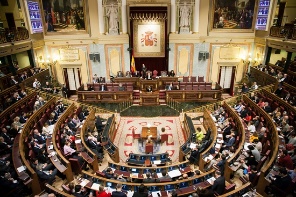 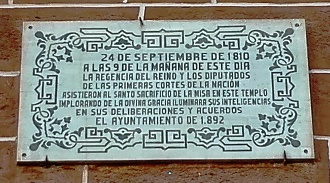 EL REAL TEATRO DE LAS CORTES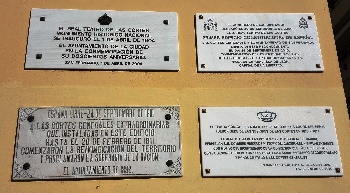 Construido en 1769 primero como Casa de Comedias al aire libre y transformado en 1804 en Teatro de Comedias. Allí se reunieron las Cortes desde el 24 de septiembre de 1810 a febrero de 1811, momento en que se traslada a Cádiz por motivo de los bombardeos. En su interior se aprobaron muchos de los artículos de la Constitución.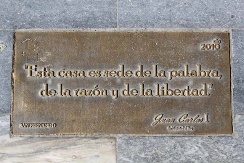 Es el único teatro de España declarado de interés histórico-artístico (en 1935). Tras la Guerra Civil, volvió a funcionar como teatro y luego como bingo. Su reforma se terminó en 1999.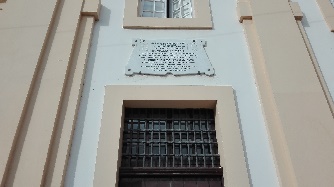 COMPAÑÍA DE MARÍAMientras se desarrollaban las sesiones en el teatro de las Cortes, la Regencia del reino (cinco personas que hacía el papel del rey) se estableció en el convento de la Compañía de María de San Fernando. IGLESIA DEL CARMEN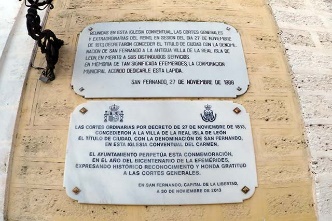 En 1813 las Cortes se trasladaron a la Iglesia del Carmen de la Villa de la Isla de León. Como premio a los servicios prestados y a su patriotismo, le concedieron el título de “ciudad” y pasó a llamarse a partir de entonces “San Fernando”.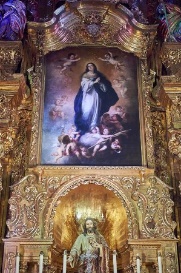 EL ORATORIO DE SAN FELIPE NERI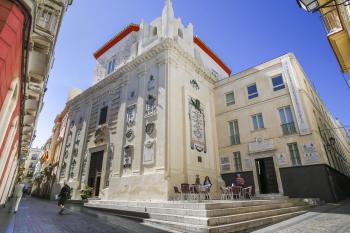 Es un templo barroco que se empezó a construir en 1685. Su exterior está recargado con lápidas conmemorativas de la Constitución, la mayoría colocadas en 1912 con ocasión del centenario de la Constitución. En el interior destaca el retablo mayor, obra del siglo XVIII de estilo rococó elaborado en madera dorada y presidido por un lienzo que representa la Inmaculada Concepción, obra del afamado pintor sevillano Bartolomé Esteban Murillo.Acogió las sesiones de las Cortes desde 1811 a su aprobación el día de San José (por eso la llamaron “la Pepa”), el 19 de marzo de 1812.FICHA DE TRABAJOFicha técnica de los lugares constitucionales.Aspectos de interés.Trabajo en grupo: [Bloque 1. La dignidad de la persona.] La Constitución de 1812 convirtió a los “súbditos” en “ciudadanos”. ¿Podemos decir que la Constitución transformó a la gente, o la gente era la misma antes y después de la Constitución?[Bloque 2. La comprensión, el respeto y la igualdad en las relaciones interpersonales.] ¿A qué debía “lealtad” un súbdito y a qué un ciudadano? ¿Por qué?[Bloque 3. La reflexión ética.] Siempre que hay un poder político, puede haber abusos de poder. ¿Qué herramientas tienen los súbditos para luchar contra los abusos del poder y qué herramientas tiene un ciudadano? [Bloque 4. La justicia y la política.] ¿Quién era el “soberano” antes de la Constitución de 1812 y quién lo era una vez que esta se aprueba? ¿Quién es el “soberano” hoy en día?[Bloque 5. Los valores éticos, el derecho, la DUDH y otros tratados internacionales sobre derechos humanos.] La Constitución se redactó y escribió en un ciudad que vivía sitiada por el ejército francés y cuando el rey Fernando VII estaba “secuestrado” en Francia. ¿Por qué no pudo hacerse esa constitución en tiempos de paz y con el rey en Madrid? ¿Se puede decir que la guerra con Francia fue “positiva” en este sentido? [Bloque 6. Los valores éticos y su relación con la ciencia y la tecnología.] Investiga cuántas constituciones ha habido entre la de 1812 y la de ahora. ¿Crees que la actual será la última? (Justifica tu respuesta.)Varias sesiones. CICERONES DEL JARDÍN ARQUEOLÓGICO DEL IES JORGE JUAN.CREACIÓN DE GRUPOS DE TRABAJO PARA HACER DE CICERONES DEL JARDÍN ARQUEOLÓGICO(“Cicerone”: Persona que acompaña a los visitantes de un lugar y les explica lo más notable o interesante de este.)Se vista el jardín arqueológico del centro con la clase. Se dan a conocer los materiales expositivos alojados en la web del centro: https://www.iesjorgejuan.es/es/node/101Se divide la clase en tres grupos de trabajo, uno por cada conjunto funerario. Cada grupo de trabajo repartirá entre sus integrantes la información disponible sobre el conjunto funerario asignado.Cada alumno debe comprender perfectamente la información que le toca exponer. Para ello dispone de la ayuda de los docentes, la información contenida en la web del centro, los recursos de la biblioteca y los recursos disponibles en internet.Cada grupo hace una exposición ante sus compañeros, los cuales harán preguntas si no entienden algo. En caso de no conocerse la respuesta, se anotarán las preguntas y se investigarán.Finalmente, se invitará a alguna persona o grupo a que visite el jardín arqueológico y el alunado explicará los monumentos funerarios. Idealmente, una vez superada esta práctica, se otorgaría al alumnado algún tipo de certificación de que son cicerones del jardín arqueológico: una camiseta con un logo, un carnet, un certificado en papel… CUESTIONES PARA TRABAJAR EN VALORES ÉTICOS / EDUCACIÓN PARA LA CIUDADANÍA (BACH.).Tras familiarizarse con el jardín arqueológico con una visita y la posterior visualización de los materiales alojados en la web del centro, pueden trabajar las siguientes cuestiones:1º PARTE: LAS TUMBAS.[Bloque 1. La dignidad de la persona.] Compara el diferente modo como los animales y los seres humanos se ocupan de los muertos. ¿En qué nos diferenciamos? ¿Por qué crees que será?¿Tienen dignidad los muertos?  ¿Tenemos alguna obligación hacia los muertos? (Si crees que tenemos más de una, elabora una lista de obligaciones que todo el mundo debería asumir.)¿Por qué es importante guardar memoria de las personas, que murieron? ¿Crees que deberíamos interesarnos en conocer cómo vivieron las personas que estuvieron en esas tumbas? ¿Por qué sí o por qué no?[Bloque 2. La comprensión, el respeto y la igualdad en las relaciones interpersonales.] ¿Qué era lo más correcto, dejar las tumbas en su sitio, por respeto a los muertos y a quienes construyeron las tumbas para guardar los restos de sus seres queridos, o trasladarlas a nuestro centro para que el alumnado se familiarice con la historia de nuestra civilización?Las personas que supuestamente más han contribuido al progreso de la cultura y la civilización reciben homenajes de muchos tipos: estatuas, poniéndole su nombre a calles, plazas e instituciones (por ejemplo, nuestro instituto rinde homenaje a un científico, Jorge Juan Santacilla), creando monumentos funerarios imponentes (las pirámides, por ejemplo), creando museos (como el Museo de Camarón), etc.  ¿Cómo contribuyeron las personas que estuvieron en las tumbas de nuestro jardín al progreso de la civilización? ¿Qué homenaje podríamos hacerles?Actualmente se están revisando los nombres de calles, estadios de fútbol, etc, y la idoneidad de tener monumentos o estatuas como la del General Varela en la Plaza del Rey. ¿Por qué deben hacerse estas revisiones? ¿Qué tiene de malo dejar las cosas como están?[Bloque 3. La reflexión ética.] En las tumbas no solo había huesos, también había ajuar funerario: adornos, herramientas, armas, etc. Seguramente pensaban que les sería útil en la otra vida. ¿Crees que es necesario pensar que hay otra vida tras la muerte para darle sentido a la muerte? ¿Cómo interpretan la muerte las personas que no creen que haya otra vida? ¿Cómo le dan sentido a sus vidas?Habitualmente, tras la muerte se dice que se juzga a la gente y que reciben premios o castigos según haya sido su vida. ¿Hacemos cosas que están bien por miedo a los castigos y por la esperanza de la recompensa en la otra vida, o por algún otro motivo? ¿Cuál o cuáles pueden ser estos otros motivos?[Bloque 4. La justicia y la política.] Las personas que estuvieron en las tumbas no vivieron en un sistema democrático como el que vives tú. ¿Qué echarías más de menos de nuestro sistema político si hicieras un viaje en el tiempo y te fueras a vivir a su sociedad?En aquella época, había esclavos, se aplicaba con normalidad la pena de muerte, el infanticidio y los matrimonios forzados. ¿Crees que sabían que todo eso estaba mal, o la veían como algo normal, algo perfectamente válido? En aquella época era habitual pensar que la justicia consiste en la ley del Talión: ojo por ojo y diente por diente. Hoy en día, la sociedad no piensa así. ¿En qué consiste hoy en día la justicia?[Bloque 5. Los valores éticos, el derecho, la DUDH y otros tratados internacionales sobre derechos humanos.] Muchas veces en la historia ha pasado que los colonizadores (en este caso, los fenicios, cartagineses o púnicos y romanos) consideran que los pueblos colonizados son bárbaros e incivilizados. ¿Qué ganaron y qué perdieron los habitantes originales de nuestra tierra al ser colonizados? ¿Fue bueno para ellos que les colonizasen?En aquella época, los niños no iban a la escuela porque, simplemente, no había escuelas públicas. Solo las familias ricas podían permitirse un instructor privado. En el resto de los casos, los conocimientos se transmitían de padres a hijos. ¿Por qué crees que aparecieron las escuelas públicas?En la Antigüedad, los niños eran propiedad de sus padres y podían hacerles lo que quisieran: en Roma, por ejemplo, era normal que una familia matase a un recién nacido si le parecía conveniente para los intereses de la familia. Enumera al menos tres derechos que, según tú, debieron haber reconocido a los menores de edad. ¿Por qué crees que no los reconocieron?[Bloque 6. Los valores éticos y su relación con la ciencia y la tecnología.] El progreso científico y tecnológico de los pueblos de la Antigüedad se debió al contacto entre culturas. Si tú pudieras viajar en el tiempo y regalarles algún conocimiento o tecnología, ¿qué les enseñarías? ¿Crees que podrían usar mal lo que les enseñaras? ¿Cómo?El progreso científico y tecnológico, ¿nos ha hecho más o menos felices?2º PARTE: EL JARDÍN.[Bloque 1. La dignidad de la persona.] ¿Tienen dignidad los árboles? ¿Son simples herramientas que podemos utilizar a nuestra conveniencia?¿Tenemos alguna obligación hacia los árboles?Elabora un hipotético contrato entre los árboles y los humanos en el que ambos salgamos ganando.[Bloque 2. La comprensión, el respeto y la igualdad en las relaciones interpersonales.] Si alguien se compra un chalet con árboles, ¿debe poder talarlos para hacerse una piscina?En Brasil se destruye la selva para desarrollar la actividad económica mediante cultivos y ganadería. Si tú fueras el/la presidente/a de Brasil, ¿talarías bosques para mejorar el país con más carreteras, industrias e infraestructuras? ¿Qué se te ocurre que podríamos hacer para fomentar el cuidado y respeto a los bosques? [Bloque 3. La reflexión ética.] ¿A quién le interesa más que haya bosques: a empresas, ciudadanos o a Estados?[Bloque 4. La justicia y la política.] [Bloque 5. Los valores éticos, el derecho, la DUDH y otros tratados internacionales sobre derechos humanos.] [Bloque 6. Los valores éticos y su relación con la ciencia y la tecnología.] BLOQUE 3. LA REFLEXIÓN ÉTICA. [Bloque 3 de EPC 1ºBach: Teorías éticas. Los derechos humanos como referencia universal para la conducta humana. Derechos cívicos y políticos. Derechos económicos, sociales y culturales. Rechazo de las actitudes de intolerancia, injusticia y exclusión.]Diferencia entre ética y moral y razona por qué es importante la reflexión ética sobre la moralidad.Distingue entre conducta animal y humana (racional, libre y responsable de su conducta).Analiza las relaciones entre inteligencia y libertad, y analiza el papel de la educación en el desarrollo de estas capacidades. Reconoce las etapas del desarrollo moral de Köhlberg: preconvencional, convencional, postconvencional.Conoce el concepto de “intelectualismo moral”.Distingue entre distintos modelos éticos: hedonismo, epicureísmo, eudemonismo, utilitarismo.Define correctamente qué son los valores y su función para la vida individual y colectiva.Diferencia clases de valores: éticos, religiosos, afectivos, intelectuales, vitales, políticos, etc.Jerarquiza de forma razonada y en grupo los valores.Razona sobre las consecuencias de la ausencia de valores y normas éticas, tanto a nivel individual como social: egoísmo, corrupción, mentira, abuso de poder, intolerancia, insolidaridad, violación de derechos humanos, etc.Realiza en grupo una campaña de difusión de valores éticos.BLOQUE 4. LA JUSTICIA Y LA POLÍTICA. [Bloque 4D de EPC 1ºBach: Ética y política. La democracia. Los valores constitucionales. Instituciones democráticas: fundamento y funcionamiento. El ordenamiento jurídico como instrumento de regulación de la convivencia.]Explica el vínculo entre ética y política.Distingue y compara entre valores éticos y valores cívicos.Razona sobre la finalidad educativa del Estado y sobre las relaciones entre felicidad individual y justicia social.Fundamenta racionalmente la elección de la democracia como el mejor de los sistemas políticos.Relaciona y comprende los conceptos: democracia, ciudadanía, soberanía, autonomía personal, igualdad, justicia, representatividad, etc.Comprende el deber de los ciudadanos de participar activamente y responsablemente en el ejercicio de la democracia.Comprende los riesgos que hay en las democracias: demagogia, dictadura de las mayorías, escasa participación ciudadana. Idea modos de evitar estos peligros.Reconoce los valores éticos presentes en la Constitución española (libertad ideológica y religiosa, aconfesionalidad, derecho de expresión y asociación) y entiende sus límites.BLOQUE 5. LOS VALORES ÉTICOS, EL DERECHO, LA DUDH Y OTROS TRATADOS INTERNACIONALES SOBRE DERECHOS HUMANOS. [Bloque 6 de EPC 1ºBach: Igualdad de derechos y de hecho. Dignidad de la persona. Alternativas a la discriminación. La igualdad entre hombres y mujeres. Prevención y protección integral de la violencia contra las mujeres. Causas y factores de la discriminación de las mujeres.]Distingue entre ética y derecho (legalidad y legitimidad).Distingue entre derecho natural y derecho positivo.Comprende la función de los DUDH (Declaración Universal de los Derechos Humanos) como código ético capaz de legitimar el derecho positivo.Contrasta la DUDH con las ideologías racistas y nacionalistas que defienden la superioridad de unos hombres sobre otros.Conoce, utiliza y difunde en una campaña escolar los artículos de la DUDH. Reconoce los problemas derivados del incumplimiento de la DUDH:El problema de los derechos de la mujer, la desigualdad de género y los problemas de discriminación y violencia de género en el entorno social del alumnado.El problema de los derechos de la infancia, los abusos, la violencia, la explotación y el drama de los niños soldado.Otras formas de incumplimiento de los derechos civiles: intolerancia, exclusión social, discriminación, xenofobia, homofobia, acoso laboral, bulling, etc.Otras formas de incumplimiento de los derechos políticos: guerras, terrorismo, dictaduras, genocidios, refugiados, etc.Reconoce el papel de la ONU y de las ONG (Amnistía Internacional, Manos Unidas, Médicos sin Fronteras, Cáritas, etc.) en defensa de los derechos humanos.BLOQUE 6. LOS VALORES ÉTICOS Y SU RELACIÓN CON LA CIENCIA Y LA TECNOLOGÍA. [Bloque 5 de EPC 1ºBach: Problemas sociales del mundo actual, factores que los generan. La globalización y los problemas del desarrollo. Poder y medios de comunicación. Desarrollo humano sostenible. Cooperación con los movimientos comprometidos en la defensa de los Derechos Humanos. La cultura de la paz.]Argumenta sobre la necesidad de establecer límites éticos y jurídicos a la investigación y práctica científica y tecnológica.Evalúa el impacto de la ciencia y la tecnología en todos los ámbitos de la vida humana: social, económico, político, ético, ecológico, etc. Conoce algunos dilemas morales (peligros para el respeto a la dignidad humana) que plantea el desarrollo tecno-científico: uso de células madre, clonación, eugenesia, etc. Reconoce los peligros para el medio ambiente del desarrollo científico y tecnológico: explotación indiscriminada, contaminación, destrucción de hábitats, cambio climático, desertificación, etc.Analiza la tecnodependecia (adicción a dispositivos electrónicos, videojuegos y redes sociales): síntomas, causas y consecuencias negativas (deshumanización, daño al medio, desigualdad, abusos, etc.).Diserta en grupo sobre la idea de “progreso científico” y su relación con los valores éticos, elaborando conclusiones argumentadas. CURSO:MATERIAL:MATERIAL:MATERIAL:MATERIAL:MATERIAL:MATERIAL:MATERIAL:MATERIAL:MATERIAL:MATERIAL:MATERIAL:MATERIAL:MATERIAL:MATERIAL:MATERIAL:MATERIAL:MATERIAL:NOMBRENOMBREPARTI-CIPACIÓNPARTI-CIPACIÓNPARTI-CIPACIÓNPARTI-CIPACIÓNEXPOSICIÓNYARGU-MENTACIÓNEXPOSICIÓNYARGU-MENTACIÓNEXPOSICIÓNYARGU-MENTACIÓNEXPOSICIÓNYARGU-MENTACIÓNCUADERNOCUADERNOCUADERNOCUADERNOCUADERNONo respeta las reglas del debate o no muestra interésNo respeta las reglas del debate o no muestra interésActitud muy positivaNOMBRENOMBRE3210321043210-2-111.1.2.2.3.3.4.4.5.5.6.6.7.7.8.8.9.9.10.10.11.11.12.12.13.13.14.14.15.15.16.16.17.17.18.18.19.19.20.20.21.21.22.22.23.23.24.24.25.25.26.26.27.27.28.28.29.29.30.30.31.31.32.32.33.33.